Ведение детей, болеющих формой туберкулеза с множественной лекарственной устойчивостью: практическое руководство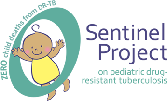 4-е издание Январь 2019Данное руководство составлено в рамках проекта "Сентинел" по борьбе с распространением лекарственно устойчивого туберкулеза в педиатрии. (http://sentinel-project.org/).Для цитирования: Ведение детей, болеющих лекарственно-устойчивой формой ТБ: практическое руководство. Бостон, США, Проект "Сентинел" по борьбе с распространением лекарственно устойчивой формы туберкулеза среди детей; ноябрь, 2018, 4-е изданиеВедениедетей, болеющих формой туберкулеза с множественной лекарственной устойчивостью: практическое руководство4-е изданиеФевраль 2019Проект "Сентинел" по борьбе с распространением лекарственно-устойчивого туберкулеза среди детей является платформой для  создания глобального партнерства между исследователями и лицами, обеспечивающими уход за больными. Проект направлен на разработку и применение стратегий на доказательной основе для предотвращения летальных исходов у детей от этого излечимого заболевания. Мы представляем собой обучающую сеть, задача которой генерировать и распространять знания и данные для принятия срочных мер.Четвертое издание данного руководства разработано на основе документа "Ведение детей, болеющих формой туберкулеза с множественной лекарственной устойчивостью: практическое руководство", первое издание, ноябрь 2012, второе издание, март 2015, третье издание, ноябрь 2016. Все пособия были разработаны в рамках проекта "Сентинел" по борьбе с распространением туберкулеза с множественной лекарственной устойчивостью среди детей. БлагодарностьОсновными авторами данного пособия являются: Дженнифер Фурин, Джеймс Сэддон, Мерседес Бекерра. Авторы, кто оказывал всестороннюю помощь: Джей Ачар, Фархана Аманулла, Аннемиек Брэндс, Граниа Бригден, Гунта Дравниеце, Энтони Гарсиа-Пратс, Малгоржата Гржемска, Аннеке Хесселинг, Керри Холлоуэй, Чжэн Хуэйвен, Александр Кей, Узма Хан, Икбал Мастер, Макайра Минайс, Линдс Карлос Перес-Велес, Аня Рейтер, Х. Саймон Шааф, Джеффри Старк, Марсела Томмаси, Пилар Устеро, Сабина Веркуйл, Джессика Винеберг, Аскар Едильбаев, Кортни Юэн.Второе издание редактировали: Агнесс Гебхард, Мария Инсуа, Иева Леймане и Квоньюн Сеунг. Авторы, кто внес личный вклад в написание пособий предыдущих лет, которые составили основу 4-го издания: Тоня Арскотт-Миллс, Карен Дэй, Эрнан Дель Кастильо, Питер Дробак, Марианн Гейл, Челси ГоунМарк, Элизабет Харауш, Дж. Кит Джозеф, Марина Маринкович, Шарон Нахман, Майкл Рич, Уруваши Сингх, Сумья Сваминатхан, Ариэль Толман, Чжень Янг, Чжао Яньлинь, Аскар Едильбаев и Кортни Юэн.Авторы данного пособия благодарят всех, кто уделил время, давал экспертную оценку, оказывал финансовую помощь, что позволило оперативно выпустить пособие. Прежде всего, мы заботимся о детях и их близких, кто сталкивается с этой болезнью каждый день. Их мужество вдохновляет нас, и все, что мы делаем, мы делаем для них, чтобы искоренить туберкулез среди детей. Мы благодарим за финансовую и моральную поддержку Партнерство «Остановить ТБ» и всех тех замечательных людей, кто работает в этом организации. А также мы благодарим всех, кто заботится о больных детях по всему миру. Мы надеемся, что наступит день, когда все дети будут иметь надежду на счастливую и здоровую жизнь. Четверное издание посвящается г-же Шрейе Трипати, женщине, чье мужество в борьбе с устойчивой формой туберкулеза послужило для нас источником вдохновения.При определении юридических отношений между проектом "Сентинел" по борьбе с распространением туберкулеза с множественной лекарственной устойчивостью среди детей (далее именуемый как проект "Сентинел") и вами (как пользователем), проект "Сентинел" и его лицензиары сохраняют свои авторские права во все времена, на название и гонорар, полученный от использования пособия "Ведение детей, болеющих лекарственно-устойчивой формой ТБ: практическое руководство", включая все права на интеллектуальную собственность. Вам, как пользователю, разрешается использовать данное пособие, копировать практическое руководство или его части, при условии, если вы: 1) соответствующим образом уведомляете по электронной почте проект "Сентинел" о любых видах использования его материалов, написав на адрес sentinel_project@hms.harvard.edu ; 2) во все копии, о которых здесь идет речь, будет включена полная информация об авторских правах, порядке предъявления претензий и ограничении прав, которая содержится в вашем экземпляре «Практического руководства».Пользуясь данным пособием, вы признаете, что: 1) все авторы и участники, кто так или иначе вносил свой вклад в написание, не гарантируют полной и точной информации, представленной в пособии; 2) пособие может не включать в себя все данные или иную информацию, которая могла бы оказаться важной для вас; 3) некоторые части пособия могут устареть и стать неактуальными в силу внесенных изменений в законодательство, нормативные акты или же условия, влияющие на некоммерческие организации здравоохранения в целом; 4) авторы и все, принимавшие участие в написании пособия, не обязаны обновлять информацию, содержащуюся в «Практическом руководстве», а в случае ее обновления, издавать обновленные версии.В максимальной степени, допустимой действующим законодательством, ни один из участников проекта и авторов не несет ответственности ни при каких обстоятельствах и каких-либо иных договорных отношениях, деликтах, теории права или других обстоятельствах за любые прямые или косвенные, специальные, случайные, логически вытекающие, попадающие под штрафы и наказания действия, ведущие к ущербу и/или убыткам (фактическим или предполагаемым), в том числе, без исключения, травмам, как результату ошибки, оплошности, неверного толкования использования любых идей, инструкций, процедур или методов, описанных в материалах и включенных в данное руководство. Используя данное пособие, вы принимаете и соглашаетесь со всеми условиями, обозначенными выше.Содержание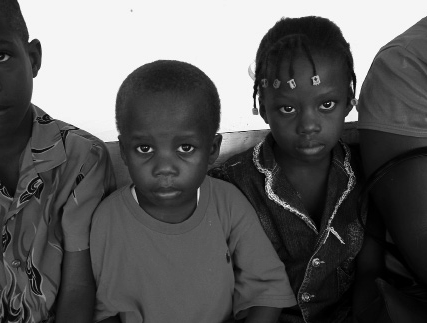 Фото предоставлено Дженнифер ФуринВведениеВ здравоохранении сохраняется и разрастается кризис, вызванный туберкулезом (ТБ) с множественной лекарственной устойчивостью (МЛУ); МЛУ ТБ - это форма туберкулеза, вызванная штаммами Mycobacterium tuberculosis с устойчивостью in vitro как минимум к изониазиду и рифампицину; согласно оценкам, в настоящий момент во всем мире более пяти миллионов людей инфицированы и болеют лекарственно-устойчивыми формами туберкулеза. Диагностические системы Xpert MTB/RIF® все чаще применяются для одновременного выявления ТБ и устойчивости к рифампицину, и поэтому все чаще используется термин "ТБ с устойчивостью к рифампицину". В целом, ТБ с устойчивостью к рифампицину лечится так же, как и МЛУ ТБ, и термин "МЛУ ТБ", применяемый в данном руководстве, так же включает и ТБ с устойчивостью к рифампицину.Дети составляют значительную часть среди больных ТБ, и, согласно расчетам, 30 тыс. детей заболевают МЛУ ТБ каждый год. И, так же как и взрослые, многие их них не имеет доступа к диагностике и лечению. Два мета-анализа лечения МЛУ ТБ у детей показали, что порядка 80% достигают благоприятных исходов, если начинают лечение. Данные два обзора также продемонстрировали, что дети хорошо переносили препараты второго ряда, за исключением инъекционных препаратов. Но при этом менее 5% детей, заболевших МЛУ ТБ, получают соответствующее лечение.Для устранения данного пробела здравоохранения требуются срочные меры. Согласно опыту педиатров, занимающихся лечением ВИЧ, равный доступ для детей с МЛУ ТБ может быть обеспечен только при системном подходе к диагностике и лечению, а также повсеместном доступе к лекарственным формам препаратов второго ряда, разработанным специально для детей. Данное руководство предназначено для практикующих врачей, работающих с детьми с высоким риском инфицирования МЛУ ТБ, и теми, кто болен МЛУ ТБ. Следуя примеру организации "Врачи без границ", описанному в публикации "Лечение лекарственно-устойчивого туберкулеза: что для этого нужно", в данном руководстве особое внимание уделяется вопросам клинической и программной практики, а не предлагаются подробные теоретические материалы по лечению МЛУ ТБ, которые можно прочитать в многочисленных прочих пособиях. Данное практическое руководство следует рассматривать, как дополнение к уже существующим рекомендациям.В целом, подобные руководства должны разрабатываться с использованием результатов исследований на доказательной основе. Всемирной организацией здравоохранения (ВОЗ) была разработана методология для написания руководств, основанная на систематической оценке существующих доказательств. Проводится и планируется ряд клинических исследований, направленных на оптимальное лечение детей, больных и инфицированных МЛУ ТБ. В настоящий момент только некоторые из них были завершены, чтобы на их основе можно было разработать руководство по лечению детей. Хотя многие аспекты лечения взрослых с МЛУ ТБ применимы и для детей, есть определенные уникальные моменты, требующие специального подхода. Тем не менее, в отсутствие результатов клинических исследований у детей, в большинстве стран врачи уже лечат детей с высоким риском МЛУ ТБ или больных МЛУ ТБ, которые нуждаются в срочном доступе к высококачественной помощи. Данное практическое руководство было разработано командой экспертов, пролечивших тысячи детей с МЛУ ТБ за последние двадцать лет во всех странах мира. Оно сочетает в себе самый передовой опыт, основанных на результатах исследований и клинической практике. Мы надеемся, что благодаря ему быстро увеличится количество детей, получающих лечение по поводу МЛУ ТБ. В руководстве приведены клинические случаи, показывающие, как эти рекомендации могут быть применены на практике. ВОЗ оказала всяческую поддержку при разработке этого практического руководства, консультируя по вопросам, не охваченным в их методических материалах.Всегда, когда это возможно, лечение детей, больных МЛУ ТБ, должно проходить в рамках деятельности национальной программы по борьбе с ТБ. У такого подхода есть многочисленные преимущества, а именно соответствие текущей ситуации, интеграция с другими начинаниями в области здравоохранения, а также усиление системы здравоохранения. Если данная работа не включена в национальную программу по борьбе с ТБ, нужно сделать все необходимое для составления отчетности на основе стандартных исходов и сотрудничества с национальной программой во всех возможных направлениях. И заключение, термин "дети" включает различные категории лиц из разных возрастных групп с самыми разными потребностями. Двухлетний ребенок требуется подхода, отличного от того, который нужен 12-летнему подростку, и поэтому методы их лечения нельзя унифицировать раз и навсегда. Многие из экспертов считают, что ведение детей старше 10 лет не отличается от ведения взрослых в части диагностики и препаратов, но при этом должны учитываться определенные эмоциональные потребности подростков и их опекунов. Мы уделяем особое внимание детям младшего возраста, самой сложной категории для большинства практикующих врачей, и мы предлагаем описание практического опыта, который может быть полезен для программ и лиц, обеспечивающих уход за детьми с МЛУ ТБ. Мы надеемся, что это первая попытка будет расширена и доработана в последующие годы по мере появления новых данных и документов касательно данной пренебрегаемой категории больных.Часть 1: Диагностика МЛУ ТБ у детейКлючевые аспекты при диагностике МЛУ ТБ у детей следующие:Как правило, МЛУ ТБ диагностируется у детей на основе клинических и рентгенологических признаков с учетом факторов риска МЛУ ТБ (т.е. недавний контакт с больным МЛУ ТБ).Нужно стремиться получить бактериологическое подтверждение, но зачастую это невозможно из-за олигобациллярной или внелегочной формы заболевания. Результаты бактериологического исследования нередко отрицательные, даже если ребенок действительно болеет ТБ (результаты мазка мокроты у <15% случаев, Xpert MTB/RIF или посев ~40%). У детей младшего возраста сложно собрать качественные образцы мокроты, но дети старше 5 лет уже могут сдать мокроту. У детей младшего возраста можно собрать для исследования желудочные смывы/содержимое желудка или индуцированную мокроту.По мере необходимости нужно выполнить прочие исследования в целях диагностики внелегочного ТБ. В данной части описывается следующее:Диагностика МЛУ ТБСбор, подготовка, исследование диагностических образцовВыявление и начало ведения ребенка с подозрением на МЛУ ТБТБ должен быть включен в диагностический ряд для любого ребенка с продолжительным кашлем или температурой, потерей веса/отсутствием прибавки в весе или очаговыми изменениями, указывающими на ТБ, такими как лимфаденит, деформация позвоночника, асцит, суставные выпоты. Такие угрожающие симптомы, как выраженная вялость/сонливость, потеря сознания, судороги, могут указывать на менингит. Диагностика МЛУ ТБ у детей является сложной задачей и требует большой настороженности в отношении данного заболевания. МЛУ ТБ у детей может быть подтвержден (при наличии клинических признаков ТБ и наличии МТБ с МЛУ в диагностическом образце) или диагностирован на основе клинических признаков (при наличии клинических проявлений ТБ и факторов риска лекарственной устойчивости). ТБ, диагностированный на основе клинических признаков, включает вероятный и возможный МЛУ ТБ. На местах может пройти несколько недель с момента первого осмотра ребенка с симптомами ТБ до получения результатов анализов, в течение этого времени состояние ребенка может быстро ухудшаться. Таким образом, важно принять решение о лечении МЛУ ТБ и при отсутствии бактериологического подтверждения. Предлагаем на рассмотрение следующие определения:Подтвержденный МЛУ ТБ: МТБ с МЛУ были найдены в диагностических образцахВероятный МЛУ ТБ: Симптомы / признаки и/или изменения на рентгене, указывающие на ТБ у ребенка, контактировавшего с заразным больным МЛУ ТБ (>80% совпадения результата определения чувствительности у больного ребенка и источника инфекции)Возможный МЛУ ТБ: У ребенка отсутствует улучшение после 2-3 месяцев лечения препаратами первого ряда (при подтверждении соблюдения режима лечения исключении прочих возможных диагнозов).или Тесный контакт с больным, который умер от ТБ, с неудачей в лечении ТБ, или проходит повторный курс лечения ТБ. На рис. 1 показан подход к обследованию и ведению случаев с вероятным и возможным МЛУ ТБ. Рисунок 1. Подход к ведению случаев с вероятным и возможным МЛУ ТБ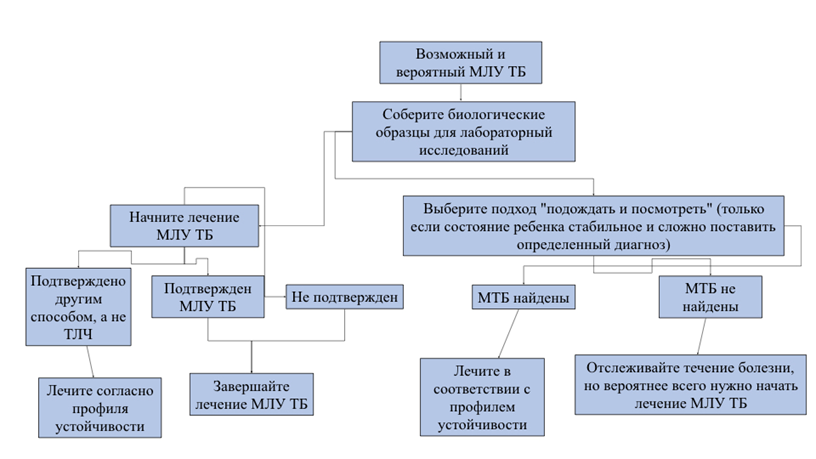 Таблица 1. Сокращенные названия препаратов, используемые в данном практическом руководствеПримечание: В данном практическом руководстве наименование препаратов указано полностью, чтобы избежать путаницы. При описании режимов лечения используются сокращенные названия, указанные выше. Клинические случаи: Ребенок с возможным МЛУ ТБКолумбияАнтонио, 7 лет, обратился в клинику с жалобами на повышенную температуру, кашель, опухшее правое колено, данные симптомы наблюдаются в течение 3 недель. Отец отмечает вялость сына во время занятий в школе и отсутствие интереса к игре в футбол вместе с друзьями. На вопрос о самочувствии, Антонио жалуется на боли в ноге, но других жалоб не предъявляет. Также отец сообщил, что месяц назад умерла мама Антонио. Как ему сказали, она умерла от ТБ, но он не уверен.Она каждый день принимала препараты под наблюдением мед. сестры. О других контактах с больными ТБ не известно, и до этого эпизода Антонио был здоров, хорошо рос, все рекомендованные прививки были ему поставлены, включая БЦЖ, что подтверждает соответствующий шрам.Во время осмотра было отмечено, что Антонио бледный и вялый. Температура тела 38,1°C, вес всего 16 кг, что ниже пятого процентиля его возрастной нормы; кривая роста также снизилась, так как ранее она соответствовала пятнадцатому процентилю. У него увеличены шейные лимфоузлы, при осмотре правого колена обнаружен артрит с незначительным суставным выпотом.В качестве предварительного диагноза вы ставите ТБ с подозрением на МЛУ, учитывая смерть матери от ТБ при полном соблюдении режима лечения препаратами первого ряда. Состояние Антонио стабильно, показаний для незамедлительного начала лечения МЛУ ТБ нет. Он сдает мокроту для микроскопии и посева, а также в лабораторию направляется образец суставной жидкости из коленного сустава. Вы также наводите справки о молекулярном экспресс исследовании (GeneXpert) в Национальной лаборатории. На рентгенограмме органов грудной клетки в верхней доле правого легкого видны очаговые инфильтраты. Повторное обращение в клинику с температурой 40.5°C и угнетением дыхания, при этом результаты исследования всех образцов отрицательные. Учитывая его нестабильное состояние и факторы риска МЛУ ТБ, вы назначаете лечение соответствующим режимом МЛУ ТБ при отсутствии бактериологического подтверждения. МЛУ ТБ подтвержден не был. На фоне лечение произошло улучшение, и он излечен от предполагаемого МЛУ ТБ.КенияШамба, мальчик, 7 лет, мать привела его в медицинский центр после того, как она заметила шишки у него на шее, а также, что он все время кашляет. Шамба жалуется на усталость и постоянную потливость. Он начинает плакать и рассказывает, как сильно скучает по папе, который умер в прошлом году. При дальнейшем опросе мать Шамбы шепотом сообщает, что ее муж умер в прошлом году от туберкулеза, несмотря на то, что принимал лекарства каждый день. При осмотре у Шамбы отмечается кахексия. Температура тела составляет 39°C, а также отмечена тахикардия в 137 уд. в мин. При осмотре у него обнаружены многочисленные увеличенные шейные лимфоузлы, холодные на ощупь, круглой формы и эластичной консистенции. При аускультации сердца выявлен систолический шум на 2/6. При обследовании легких обнаружена ретракция стенки грудной клетки при минимальном расширении правой половины грудной клетки. В правой стороне грудной клетки тупой перкуторный звук, дыхания не слышно. Состояние Шамбы критическое, по экстренным показаниям ему проводится плевральная пункция с удалением 600 мл жидкости желтоватого цвета. Он смог сдать анализ мокроты, который направили на микроскопию, посев и экспресс исследование лекарственной чувствительности. В связи с крайне тяжелым состоянием и, учитывая тот факт, что его отец умер от ТБ несмотря на получаемую терапию, Шамбе назначено лечение МЛУ ТБ. Через два дня были получены результаты исследования Xpert MTB/RIF™ с устойчивостью к рифампицину, а по результатам посева у него устойчивость к изониазиду, рифампицину, этамбутолу и стрептомицину. Шамба полностью выздоровел и является активным, веселым 9-летним мальчиком (после завершение лечения в течение 12 месяцев, которое он начал, когда ему было 7 лет), а также одним из лучших учеников в своем классе.КазахстанАйжан, девочка, 11 лет, обратилась в медицинский центр с жалобами на повышенную температуру, потерю веся, кашель и кровохарканье. Айжан уже в течение 4 месяцев лечится от ТБ, в настоящий момент на поддерживающей фазе, лечение проводится в рамках национальной программы по борьбе с ТБ с использованием краткосрочных режимов лечения под прямым наблюдением. Диагноз Айжан был поставлен 4 месяца назад, когда она обратилась с теми же симптомами, в мазке были обнаружены кислотоустойчивые бактерии. К сожалению, ни посев, ни Xpert сделаны не были. Она стала получать лечение по режиму HRZE ежедневно под прямым наблюдением в туб. диспансере по месту жительства. Она не пропустила ни одного приема препаратов. В течение первого месяца лечения у нее была достигнута негативация мазка и улучшилось состояние, прекратился кашель и снизилась температура. Однако во время второго месяца у нее возобновился кашель и развилось обильное ночное потоотделение. В мазке мокроты на второй месяц лечения КУБ не обнаружены, и ее перевели на поддерживающую фазу лечения (изониазид и рифампицин) после двух месяцев лечения. Симптомы усилились, у нее ежедневно начала подниматься температура. Она снова обратилась в клинику, мазок в течение третьего месяца лечения был положительным с обнаружением единичных КУБ, но возникло ощущения, что произошло заражение, и повторный мазок был отрицательный. Она продолжила лечение изониазидом и рифампицином. Она полностью соблюдает режим лечения, что подтверждено документально.Сейчас она снова обратилась в медицинский центр в связи с кашлем с мокротой и прожилками крови. Также она отмечает, что похудела на 6 кг, у нее каждый день высокая температура, тяжелый кашель, одышка. При осмотре выглядит болезненной, отмечается кахексия, тахикардия, аскуляторно - диффузные хрипы и присвист во всех легочных полях. В мокроте прожилки крови, в мазке обнаружены КУБ. Повторно собирается анамнез, Айжан и ее мать отрицают контакт с больными ТБ и заявляют, что никогда не общались с больным МЛУ ТБ, и никаких других факторов риска не упоминают. Результат экспресс теста на ВИЧ отрицательный.У Айжан высокий риск МЛУ ТБ, так как лечение препаратами первого ряда неэффективно, несмотря на полное соблюдение режима лечения. Образец ее мокроты был направлен на посев и исследование чувствительности. А пока она начала лечение другим режимом в связи с подозрением на МЛУ ТБ. Результат исследования чувствительности показал устойчивость к изониазиду, рифампицину, этамбутолу и стрептомицину. Обращение с диагностическим материаломДля диагностики МЛУ ТБ у детей можно собрать целый ряд образцов, с которыми можно проводить различные исследования, включая мазок, посев на жидкие среды (например, MGIT), посев на твердые среды, клинические лабораторные исследования, экспресс тесты, такие как GeneXpert® Ultra, GeneXpert®, или анализ олигонуклеотидными зондами (например, GenoType® MTBDRplus). Следует отметить, что при обследовании детей приоритет следует отдать GeneXpert® Ultra и посеву на жидкие среды. Исследование диагностического материала нужно проводить всеми соответствующими и доступными методами; выполнение нескольких исследований при однократном или многократном заборе образцов значительно повысит эффективность диагностики. Ниже описаны принципы забора диагностического материала и работ с ним. В Приложении А приведен пример формы забора диагностического материала.Меры инфекционного контроляЛюбой ребенок, болеющий ТБ легких, может быть заразным, но вероятность этого крайне низка, и большинство детей, болеющих ТБ, безопасны для окружающих. Так как некоторые процедуры подразумевают откашливание, необходимо принять дополнительные меры для защиты органов дыхания, включая забор образцов на открытом воздухе или в помещении с соответствующей вентиляцией. По возможности лучше всего собирать мокроту на открытом воздухе. Если собирается индуцированная мокрота, медицинский работник, выполняющий процедуру, должен носить маску N95, и после этого все оборудование должно быть обработано (простерилизовано) для повторного исследования.Рекомендации по забору диагностического материалаЧтобы выявить M. tuberculosis, очень важно правильно проводить забор диагностического материала для микробиологического исследования (особенно для Xpert MTB/RIF® и посева). Если образец собран плохо, это может привести к тому, что M. tuberculosis не будет найдена, и/или будут обнаружены другие бактерии, которыми образец был заражен (включая нетуберкулезные микобактерии). По возможности образцы нужно всегда собирать до того, как будет начато лечение ТБ. Для правильного забора диагностического материала необходимо следующее: Собирайте образцы в оптимальное время (например, желудочные смывы рано утром натощак, до того, как ребенок начал двигаться; индуцированная мокрота должна собираться через 2-4 часа после приема пищи; откашливаемая мокрота - рано утром).Всегда старайтесь собрать оптимальное количество материала, которое зависит от типа собираемого образца; чем больше количество собранного материала, тем выше частота выявления.Используйте соответствующие инструменты (т.е. стерильные герметичные контейнеры для забора образцов). Если образцы (например, мокрота) должны обрабатываться на центрифуге, предпочтительно их собирать сразу в пробирки объемом 50 мл для центрифугирования (Falcon), чтобы не переливать их из одного контейнера в другой.Избегайте заражения, отбирая только те жидкости/ткани, которые вам нужны, соблюдая все основные принципы стерильности. Используйте соответствующие транспортные среды. Не применяйте физ. раствор или прочие растворы, которые могут содержать консерванты, разрушающие микобактерии, не помещайте образцы биопсии в формальдегид, а также нейтрализуйте желудочный сок, если собираете желудочные смывы (См. Приложение D).По возможности собираете образцы до приема противотуберкулезных препаратов. Это может быть невозможно, если ребенок находится в критическом состоянии, но нужно сделать все, чтобы собрать диагностический материал как можно скорее.Необходимо промаркировать каждый образец (полное имя, вид диагностического материала, дата и время забора). Убедитесь, что маркировка находится на контейнере, а не на крышке.Доставьте образец в лабораторию как можно скорее.Обеспечьте соответствующие условия хранения (прохладная температура, в идеале в диапазоне 5-15°C) между заборами образцов и их доставкой в лабораторию.Если транспортировка откладывается, поместите образец в холодильник (в идеале при температуре 1-5°C); для проведения молекулярного исследования (ПЦР) образец можно заморозить. Упакуйте каждый образец в герметичную сумку для транспортировки.Стандартные операционные процедуры для большинства соответствующих образцов представлены в Приложении D.Виды диагностического материала(Любой из диагностических материалов может использоваться для Xpert и посева, за исключением плевральной жидкости, использование которой не рекомендуется для Xpert) Таблица 2. Диагностический материал, собираемый из дыхательных путей, и условия их использования * Данные значения отражают минимальный рекомендуемый объем; при увеличении объема будет расти и частота выявления.Таблица 3: Виды диагностического материала, собираемого не из дыхательных путей, и специфика их использования** Серозная жидкость включает плевру, перикард, брюшная полость, синовиальная оболочка.Часть 2: Составление режима леченияПрепараты, используемые для лечения МЛУ ТБ у детей и взрослых, одинаковы. При этом многие лекарственные формы препаратов второго ряда не предназначены для применения у детей. И сейчас появились специальные лекарственные формы следующих препаратов для лечения детей, которые можно получить через Глобальный механизм по обеспечению лекарственными средствами: пиразинамид, этамбутол, левофлоксацин, моксифлоксацин, этионамид, изониазид и циклосерин.(http://www.stoptb.org/gdf/drugsupply/drugs_available.asp). В настоящий момент все больше проводится исследований фармакокинетики и фармакодинамики препаратов второго ряда у детей, и сейчас уже есть данные, которые подтверждают рекомендованные дозы препаратов второго ряда. В данной части описываются следующие вопросы:Принципы составления режима для лечения детей.Рекомендованные дозы препаратов второго ряда для лечения детей.Фотографии наиболее часто используемых препаратов первого и второго ряда представлены в Приложении B.Принципы составление режима: основные положения при лечении детейВ 2018 году Всемирная организация здравоохранения обновила руководство по ведению больных ТБ с устойчивостью к рифампицину и МЛУ. Новые рекомендации ВОЗ включают распределение приоритета при назначении препаратов второго ряда и их разбивку на группы А, В и С. Хотя данные, поддерживающие данную новую классификацию, в основном получены у взрослых, принципы составления режима также относятся и к детям. Ниже представлено краткое описание новых групп препаратов:Таблица 4. Новая классификация препаратов для лечения МЛУ ТБ, разработанная в 2018 годуВ целом ведение детей больных МЛУ ТБ должно проводиться по тем же принципам, что и взрослых. Однако при лечении детей рекомендуется придерживаться следующих рекомендаций, которые основаны на едином мнении экспертов, принимавших участие в написании данного практического руководства:Лечение должно назначаться в соответствии с результатами исследования чувствительности наиболее вероятного источника инфекции, если самому ребенку такое исследование не проводилось.Избегайте назначения инъекционных препаратов детям, особенно детям младшего возраста или детям с малыми формами заболевания. Потеря слуха, частые нежелательные явления, вызываемые инъекционными препаратами, могут оказать значительное влияние на освоение языка, способность обучаться в школе и дальнейшее развитие. Данный принцип соответствует рекомендациям ВОЗ от 2018 года, которые говорят следующее: «Избегайте режимов с инъекционными препаратами особенно у детей, в частности у детей младшего возраста с ограниченными формами заболевания, у которых отсутствуют истощение, серьезные внелегочные формы, деструкция на рентгене или ВИЧ инфекция. Учитывая, какое значительное влияние потеря слуха может оказать на освоение речи и способность обучаться в школе, регулярно проверяйте слух у детей, получающих амикацин и стрептомицин».Рекомендации по составлению режима лечения МЛУ ТБ у взрослых также могут применяться у детей с тяжелыми формами внелегочного МЛУ ТБ. Лечение МЛУ ТБ менингита должно проводиться препаратами, способными проникнуть через гематоэнцефалический барьер. Более подробно это описано в Таблице 7.В течение всего курса лечения режим лечения должен включать как минимум 4 препарата, к которым вероятнее всего сохранена чувствительность; в первые нескольких месяцев можно добавить 5-й препарат в случае тяжелой формы или обильного бактериовыделения. Применение более, чем 5-ти препаратов увеличит токсичность, при этом не обязательно улучшит эффективность лечения, если используются препараты групп А и В и/или деламанид.При составлении режима приоритет следует отдать препаратам из групп А и В по классификации ВОЗ, а также деламаниду у детей старше трех лет (см. Рисунок 2). ПАСК является альтернативой инъекционным препаратам для применения у детей, также он может применяться в случае, когда новых препаратов еще нет в наличии, хотя нужно учитывать, что у взрослых использование данного препарата может ухудшать исход лечения. ВОЗ рекомендует применять бедаквилин для лечения детей в возрасте 6 лет и старше, а деламанид для детей 3 лет и старше. Применение новых препаратов - бедаквилина и деламанида - у детей самого младшего возраста еще обширно не изучалось, и составление режима лечения для таких детей непростая задача. Хотя режим составляется индивидуально для каждого пациента - с учетом индивидуальных профилей устойчивости и риска токсичности, Рис. 3 может использоваться в качестве руководства при составлении режима лечения для детей с МЛУ ТБ. Нужно отметить, что хотя согласно регистрационным данным, курс лечения и деламанидом, и бедаквилином составляет 6 месяцев, вопросов касательно безопасности их применения дольше это срока не возникало (но существующие данные ограничены). У некоторых детей исход может быть лучше при использовании этих препаратов в течение всего курса лечения. Более того, существуют ограниченные данные об использовании комбинации бедаквилина и деламанида, но эти данные не говорят о том, что комбинация данных двух препаратов приводит к увеличению частоты нежелательных явлений. Для каждого конкретного ребенка с устойчивостью к фторхинолонам или с ограниченными вариантами лечения можно рассмотреть различные сроки применения и комбинацию бедаквилина и/или деламанида, но при этом необходимо проводить тщательный мониторинг. Ожидается, что в ближайшие годы появится больше информации о применении бедаквилина и деламанида у детей и эта информация будет использована для усовершенствования принципов ведения больных.Хотя линезолид относится к группе А препаратов с доказанной эффективностью, его применение связано с повышенной токсичностью. Токсичность зависит от длительности применения, и хотя его применение в течение всего курса лечения способствует повышению эффективности, возможно из-за нежелательных явлений его придется использовать только в течение нескольких первых месяцев.Амоксициллин/клавулановая кислота должны приниматься с каждой дозой имипенема/циластатина или меропенема в целях повышения эффективности. Их не нужно учитывать, как дополнительный препарат или рассматривать в качестве отдельного препарата.Пиразинамид можно использовать только в случае подтверждения чувствительности к данному препарату. Составление режима лечения для детей, инфицированных ВИЧ, в целом не отличается. Эфавиренз не назначается детям во время всего курса лечения бедаквилином, которым показано такое лечение, так как эфавиренз снижает концентрацию бедаквилина.Продолжительность лечения детей зависит от места поражения и тяжести заболевания: дети с малыми и не осложненными формами лечатся от 9 до 12 месяцев, в то время как дети с тяжелыми формами должны лечиться от 12 до 18 месяце в зависимости от достижения клинического улучшения (См. Рис. 4). Обратите внимание, что рекомендации ВОЗ 2018 года определяют тяжелую форму заболевания следующим образом: «У детей младше 15 лет тяжелая форма заболевания определяется наличием очагов деструкции или двусторонними поражениями на рентгене, или внелегочной формой заболевания, за исключением лимфоаденопатии (увеличения периферических лимфоузлов или изолированных опухолей средостения без компрессии). При определении длительности лечения детей также можно рассматривать наличие истощения (определенного на основе синдромов или при проведении измерений), тяжелую иммунносупрессию или положительный результат исследования мокроты (мазок, Xpert MTB/RIF, посев)».По мере возможности нужно использовать лекарственные формы, предназначенные для детей. Нежелательные явления нужно отслеживать и купировать;Рисунок 2. Принципы составления режима лечения МЛУ ТБ у детей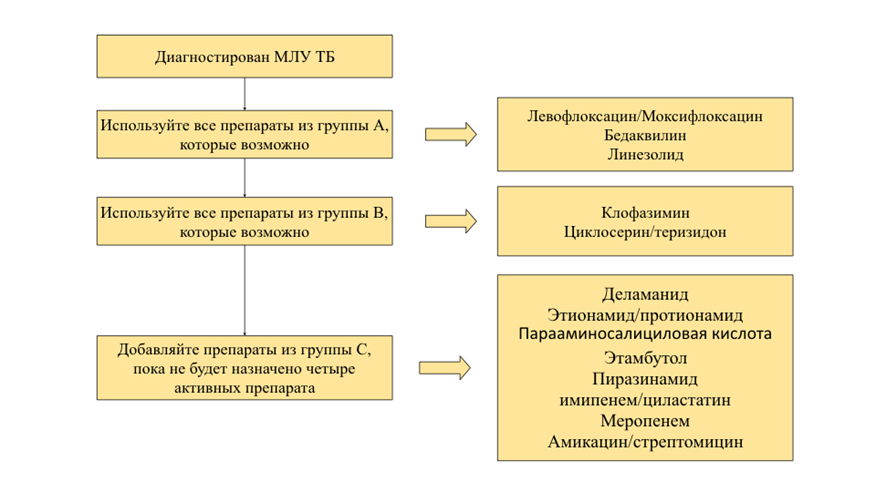 Лечение детей с МЛУ ТБ должно проводиться по тем же принципам, которые применяются в терапии для взрослых. Поскольку данные о применении деламанида у детей младше трех лет и бедаквилина у детей младше 6 лет ограничены, мы составили ряд возможных режимов для детей младше 3 лет, от 3 до 6 лет, и старше 6 лет. Для каждой возрастной группы мы предлагаем режимы лечения ТБ в зависимости от наличия чувствительности или устойчивости к фторхинолонам.  Рисунок 3. Рекомендуемые режимы для детей разных возрастных категорий с различным профилем устойчивости к фторхинолонам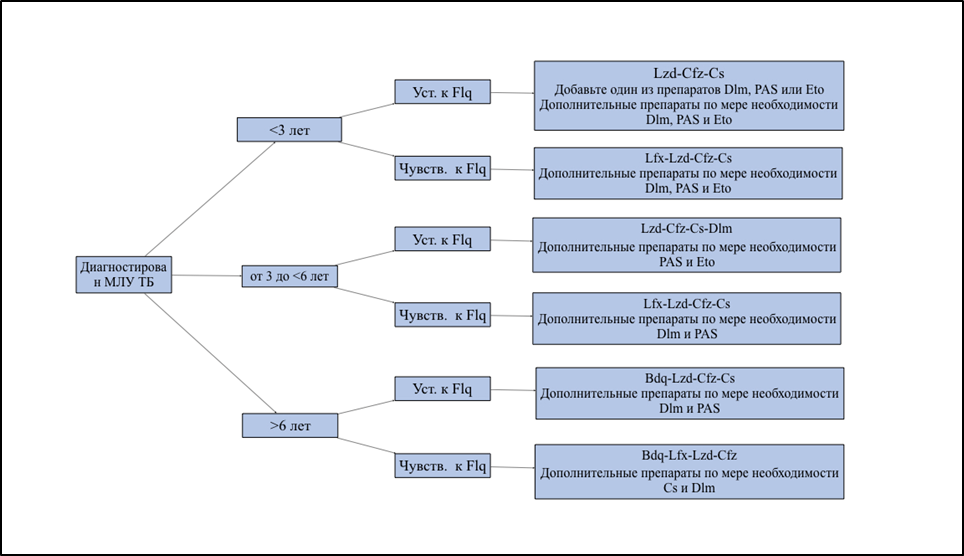 Обоснование рекомендаций, представленных на Рис. 3Рис. 3 отражает возможный подход к составлению режима в соответствии с различными возрастными группами и наличия устойчивости или чувствительности к фторхинолонам. Данные предлагаемые режимы отражают существующую реальность при составлении схем лечения для детей, учитывая, что данные ограничены, а важную роль играет клинический опыт. На данном рисунке предлагается применение дополнительных препаратов на основе клинического опыта, которые можно добавить для усиления режима (в случае тяжелого заболевания) или для замены в случае токсичности или непереносимости других препаратов.Возрастные группы составлены на основе данных о фармакокинетике и безопасности в целях обоснования применения данных препаратов. Например, в соответствии с рекомендациями ВОЗ бедаквилин можно давать детям в возрасте от 6 лет и старше, и в данной возрастной группе при составлении режима лечения приоритет нужно отдать бедаквилину. Также ВОЗ рекомендует применять деламанид у детей в возрасте от 3 лет и старше, и в данной возрастной группе при составлении режима деламанид является приоритетным препаратом. В связи с этим, мы выделили следующие возрастные категории: 6 лет и старше, от 3 до 6 лет, и младше 3 лет.У детей 6-ти лет и старше с сохраненной чувствительностью к фторхинолонам основу режима лечения составляют Bdq-Lfx-Lzd-Cfz. Если есть потребность в пятом препарате, тогда следует выбирать между циклосерином (препарат из группы В с высокой вероятностью неврологической токсичности) и деламанидом (препарат группы С, который относительно безопасен, но данные о его безопасности в сочетании с бедаквилином ограничены). Обратите внимание, что этамбутол можно применять только в случае подтверждения сохраненной чувствительности, и то же самое относится к пиразинамиду. Для детей с устойчивостью к фторхинолонам выше риск неблагоприятного исхода, поэтому использование и циклосерина, и деламанида оправдано. Некоторые лечебные центры накопили положительный клинический опыт применения ПАСК, поэтому назначение данного препарата стоит рассматривать у детей с устойчивостью к фторхинолонам. ПАСК может привести к ухудшению исходов у взрослых, однако не стоит забывать о нем при составлении режима лечения.Не рекомендуется использовать бедаквилин у детей в возрасте от 3 до 6 лет в качестве стандартной практики, поскольку пока для данной возрастной группы отсутствуют данные по фармакокинетике и безопасности. Для детей, которым показано лечение пятью препаратами, предпочтение стоит отдать деламаниду, хотя опять же ряд медицинских центров докладывали о хороших результатах при применении ПАСК. Для детей в возрасте от 3 до 6 лет с устойчивостью к фторхинолонам деламанид является важнейшим препаратом. Если есть показания к назначению пятого препарата, следует рассмотреть назначение этионамида или ПАСК в соответствии с профилем устойчивости (т.е. этионамид нельзя назначать лицам с подтвержденной мутацией inhA или подозрением на нее) и переносимостью.Составление режима лечения для детей младше 3 лет может оказаться сложной задачей, и данные рекомендации основаны на клиническом опыте. Данные о фармакокинетике и безопасности при применении препаратов второго ряда в этой популяции ограничены. Дети в данной возрастной группе без подтверждения устойчивости к фторхинолонам должны лечиться режимом из Lzd-Lfx-Cfz-Cs (хотя данные о фармакокинетики и безопасности этих препаратов скудны, особенно это относится к клофазимину и циклосерину). Если показано назначение пятого препарата, клиницисты должны выбирать между деламанидом, этионамидом и ПАСК, при этом нет данных по выбору препарата в такой ситуации. Некоторые медицинские работники предпочитают назначать деламанид, так как есть клинические исследования по оценке его фармакокинетики и безопасности, а также есть сильная доказательная база его эффективности у взрослых. Однако при изучении фармакокинетики ряд доз не обеспечил адекватный уровень концентрации препарата в крови. Некоторые клинические центры отдают предпочтение ПАСК, они докладывали об отличных исходах при использовании этого препарата, при этом дозы и безопасность ПАСК у детей данной возрастной группы также не были хорошо изучены. И в заключение нужно отметить, что назначение этионамида нужно рассматривать только в случае подтверждения отсутствии мутации inhA. Детям младше 3 лет с устойчивостью к фторхинолонам следует назначать линезолид, клофазимин и циклосерин, а также как минимум один из следующих препаратов: деламанид, ПАСК или этионамид. Один из этих препаратов может быть добавлен для усиления режима лечения. Можно рассмотреть назначение этамбутола и/или пиразинамида, если чувствительность к этим препаратам подтверждена. Рисунок 4. Тяжесть заболевания ТБ у детей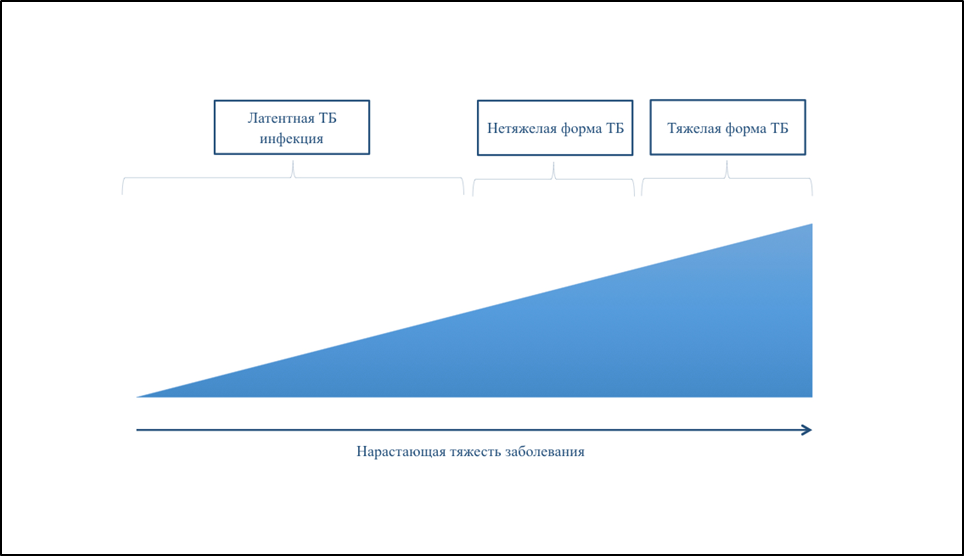 Клинические случаи: Составление режима леченияБангладешРами, мальчик 3-х лет, обратился в клинику с жалобами на шишки на шее. По словам его матери, мальчик болеет уже несколько недель. Он не играет и плохо ест. Также она говорит, что у него повышенная температура и кашель. Она говорит, что его тетя, которая спит вместе с ним, болеет ТБ и лечится в рамках специальной программы по борьбе с лекарственно-устойчивым ТБ. При физическом осмотре Рами и на рентгене обнаружены признаки, которые указывают на ТБ. Результат теста на ВИЧ отрицательный. Он не может откашлять мокроту, даже при стимуляции, у него дважды собирался желудочный аспират, и полученный материал был направлен на мазок и посев. Там где живет Рами, нет возможности провести бронхоскопию Ему назначили краткосрочный курс лечения амоксициллином и сказали прийти повторно через 2 недели.При повторном посещении состояние Рами ухудшилось. Он похудел на 1 кг и, по словам его матери, все время спит. Результаты микроскопии мазка отрицательные, а результаты посева еще не готовы. Он едва мог стоять. Была выполнена любмальная пункция, по результатам эритроциты не были в ней обнаружены, но обнаружено 15 ядросодержащих клеток, 80% из которых оказались лимфоциты. В спинномозговой жидкости КУБ не обнаружены.Вы получили результаты от врача его тети, в которых зафиксирована устойчивость к изониазиду, рифампицину, этамбутолу и стрептомицину.У Рами диагностирован ТБ менингит и диссеминированная форма заболевания. Учитывая его критическое состояние, лечение должно быть начато немедленно. Скорее всего, он заразился от его тети, с которой спит в одной постели, у нее подтверждена лекарственная устойчивость. Рами назначили пять препаратов в соответствии с профилем устойчивости источника инфекции, режим состоял из Lfx-Lzd-Dlm-Cs-Ethio. Поскольку у Рами ТБ менингит, линезолид важный препарат в режиме лечения. Лучше отдать предпочтение этионамиду, а не клофазимину, так как он лучше проникает через гематоэнцефалический барьер. Также он начал лечение преднизолоном, одним из кортикостероидов, что показано в случае ТБ менингита.Результат посева желудочного аспирата и спинномозговой жидкости на M. tuberculosis отрицательный. Состояние Рами улучшилось, и он продолжил лечение данным режимом в течение 18 месяцев. Через 18 месяцев исход лечения Рами был "излечен" в соответствии с наблюдаемым клиническим улучшением, рассасыванием признаков ТБ на рентгене, исчезновении лимфоаденопатии и хорошем наборе веса.ГаитиАнгели, 12-летняя девочка, обратилась в центральную больницу в связи с неудачей в лечении ТБ препаратами первого ряда. Ангели ежедневно принимала препараты первого ряда под прямым наблюдением. На момент постановки диагноза у нее был положительный результат мазка мокроты, и через два месяца была достигнута его негативация, но на шестой месяц лечения у нее снова был положительный результат мазка мокроты. На посев мокрота не направлялась.Она жалуется на плохое самочувствие, кашель, одышку и повышенную температуру. Также она теряет вес. По ее словам, в течение первого месяца лечения она почувствовала себя немного лучше, но на настоящий момент она чувствует себя хуже, чем когда ей был поставлен диагноз. Также она сообщила, что ее отец умер от ТБ, когда находился в заключении. Она была очень с ним близка и посещала его каждый месяц.При физическом осмотре и на рентгене обнаружены признаки, указывавшие на ТБ, а в верхней доле правого легкого обнаружены инфильтраты. В мазке мокроты обнаружены КУБ. Также образец мокроты направили на посев и исследование GeneXpert®. Результат исследования GeneXpert® был положительный на наличие M. tuberculosis, а также была выявлена устойчивость к рифампицину. Результат экспресс теста на ВИЧ был отрицательный.Ангели вернулась в клинику через 5 дней с жалобами на затрудненное дыхание и хрипы. Результаты посева еще не готовы, но учитывая ее контакт с больным ТБ, клиническое ухудшение и результат исследования GeneXpert®, было начато лечение МЛУ ТБ. Ее отцу никогда не выполняли исследование чувствительности. Она начала лечение четырьмя препаратами, которые она никогда ранее не принимала. Она начала лечение режимом, состоящим из Bdq-Lfx-Lzd-Cfz. Она также начала принимать ингаляции с бронхолитическим средством по поводу хрипов. Через четыре недели были получены результаты исследования чувствительности, которые показали устойчивость к изониазиду и рифампицину, но чувствительность ко всем другим препаратом первого и второго ряда сохранена. Она продолжила лечение режимом, включающим Bdq-Lfx-Lzd-Cfz. Поскольку она принимает линезолид, ей ежемесячно делают полный анализ крови, проверяют остроту зрения, а также осматривают на наличие периферической нейропатии. Во время осмотра на четвертый месяц лечения, у нее развилась анемия с уровнем гемоглобина в 9.2 г/дЛ. Линезолид отменили, и назначили циклосерин. Через 6 месяцев была достигнута негативация посева, бедаквилин отменили, и через 15 месяцев она завершила лечение режимом из Lfx-Cfz-Cs. Сохраняется отрицательный результат мазка и посева, она набрала вес, симптомы прошли, и после 15 месяцев лечения она была признана излеченной.Южная АфрикаДжей А, мальчик 7-ми лет, у его матери была диагностирован ТБ с широкой лекарственной устойчивостью (ШЛУ). Проводилось отслеживание контактов, и медсестра пришла домой к Джей А, чтобы обследовать членов семьи. Она обнаружила, что Джей А кашляет с мокротой в течение месяца, а также он похудел на 3 кг. Также у него повышенная температура и ночное потоотделение, и он отказывается играть в футбол со своей школьной командой. Два месяца назад ему выполняли тест на ВИЧ, и результат был отрицательный.При осмотре он у него наблюдалось потоотделение, бледность кожных покровов и повышенная температура. Его вес составил 26 кг. Слизистая оболочка глаза бледная, желтушность не наблюдается, у него нет лимфоаденопатии, нарушений в работе сердца не обнаружено. При аускультации слышны влажные хрипы, в верхушке правого легкого бронхиальные дыхательные шумы. Живот безболезненный, периферических отеков нет. На рентгене обнаружена большая полость в верхней части правого легкого. Образец мокроты был направлен на исследование Xpert MTB/RIF®, была выделена M. tuberculosis с устойчивостью к рифампицину. Поскольку было известно о его контакте с больным ШЛУ ТБ, ему эмпирически назначили схему для лечения ШЛУ ТБ, пока не готовы результаты исследования чувствительности к препаратам второго ряда.В начале лечения при проведении ЭКГ интервал QTc составил 411 мсек, отклонений в общем анализе крови не было. Начальная схема лечения включала Bdq-Lzd-Cfz-Cs-Dlm. Он принимал 50 мг деламанида дважды в день в соответствии с результатами исследования фармакокинетики и безопасности и рекомендациями ВОЗ. Он принимал 200 мг бедаквилина ежедневно в течение 14 дней, а затем по 100 мг три раза в неделю в соответствии результатами исследований фармакокинетики и безопасности и рекомендаций ВОЗ. Его состояние улучшается, он набирает вес, через месяц после начала лечения он снова стал играть в футбол. Поскольку он принимает линезолид, ему ежемесячно делают полный анализ крови, проверяют остроту зрения, а также осматривают на наличие периферической нейропатии. Дозы препаратов второго ряда для лечения детейОпределение правильных доз препаратов второго ряда для лечения детей является основой для достижения благоприятных исходов и профилактики развития дальнейшей лекарственной устойчивости. Сейчас есть данные по фармакокинетике (т.е. о метаболизме препарата в организме) и дозам препаратов второго ряда, которые можно рекомендовать на основе этой информации. Обратите внимание, что определить рекомендованные дозы для детей самого младшего возраста (т.е. младше трех лет) является сложной задачей. И поэтому существуют только ограниченные данные фармакокинетики основных препаратов второго ряда у детей, и оптимальные дозы еще предстоит определить.Благодаря исследованиям фармакокинетики, которые проходят в настоящий момент, появятся улучшенные данные по оптимальному использованию препаратов второго ряда у детей из разных возрастных групп. Это относится и к новым препаратам - бедаквилину и деламаниду, а также к перепрофилированным препаратам - линезолиду и клофазимину. В идеале должны быть охвачены все соответствующие возрастные группы, включая детей младше трех лет.Еще одна важнейшая задача, требующая решения, это обеспечение оптимального лечения детям с ограниченным доступом к специальным педиатрическим лекарственным формам для лечения МЛУ ТБ. В Таблице 5 представлены лекарственные формы для лечения МЛУ ТБ, которые, начиная с 2018 года, можно заказывать через Глобальный механизм по обеспечению лекарственными средствами, система заказа которого гарантируют их качество. В настоящий момент большинство программ делят таблетки для взрослых, что может привести к неправильным дозам и нарушает Надлежащую клиническую практику и Надлежащую фармацевтическую практику, но зачастую это единственный возможный вариант. Если в наличии есть лекарственные формы, предназначенные для детей, именно они должны использоваться. Появляются данные о применении некоторых препаратов второго ряда у детей. Данное руководство содержит самые лучшие данные, существующие на настоящий момент, чтобы послужить руководящими принципами при лечении детей, которые нуждаются в нем уже сейчас. Руководство будет обновляться по мере появления новых результатов анализа данных этого большого исследования. Программам следует использовать существующие данные, осознавая при этом, что рекомендации для определения доз вскоре будут обновлены.Таблица 5. Лекарственные формы, которые можно заказать через Глобальный механизм по обеспечению лекарственными средствами.Определение дозы в соответствии с весом ребенкаПРЕПАРАТЫ ГРУППЫ АТаблетки со следующей дозировкой (6a-6n) предназначены для обеспечения оптимального лечения детей, больных МЛУ ТБ. Диапазон доз основан на самых последних данных фармакокинетики. Однако важно понимать, что рекомендуемые дозы могут изменяться по мере завершения дополнительных исследований, и данные рекомендации будут обновлены. Дозы, определенные в соответствии с весом, соответствуют рекомендациям руководства ВОЗ по лечению МЛУ ТБ за 2018 год. Некоторые диапазоны веса отличаются, при этом диапазон веса ВОЗ составляют 5 кг. При использовании диспергируемых лекарственных форм можно обеспечить более точные дозы в более узком диапазоне веса.Таблица 6а: ЛевофлоксацинТаблица 6b: МоксифлоксацинТаблица 6c: ЛинезолидТаблица 6d: БедаквилинПРЕПАРАТЫ ГРУППЫ В
Таблица 6e: КлофазиминТаблица 6f: ЦиклосеринПРЕПАРАТЫ ГРУППЫ С (в том порядке, в котором они должны применяться)Таблица 6g: ДеламанидОбратите внимание, что при измельчении и смешивании таблетки деламанида с дозировкой 50 мг, не достигаются такие же концентрации в крови, как при использовании лекарственной формы для детей с дозировкой 25 мг. Пока в наличии нет лекарственных форм для детей с дозировкой 25 мг, нужно пользоваться таблетками 50 мг с четким соблюдением инструкций. Если таблетку разделили, оставшуюся часть таблетки нужно принять в течение 12 часов. Согласно руководству ВОЗ (2018), у детей младше 6 лет предпочтительнее использовать деламанид, а не бедаквилин, но бедаквилин можно использовать, если доступ к деламаниду ограничен, хотя нет данных, как определить дозу бедаквилина для данной возрастной категории, и его назначение следует рассматривать как расширенное показание (или использование вне зарегистрированных показаний).Таблица 6h: ЭтамбутолТаблица 6i: ПиразинамидТаблица 6j: этионамид Таблица 6k: ПАСКPASER® (Парааминосалициловая кислота) сохраняет свои свойства до 8 недель при температуре 40°C и 75% влажности, поэтому его можно выдавать больным ежемесячно в большинстве ситуаций без обеспечения холодильной цепи. Если предполагаемый срок хранения превышает 8 недель, препарат должен храниться в холодильнике при температуре 15°C.Таблица 6l: Меропенем*Амоксициллин/клавулановая кислота должны приниматься только в сочетании с меропенемом. Данный препарат нужно принимать за 30 минут до внутривенной инфузии меропенема или имипенема.Таблица 6m: АмикацинАмикацин следует применять только в случае подтвержденной чувствительности, при этом необходимо ежемесячно проводить проверку слуха (а именно отоакустическую эмиссию для детей младше 5 лет, тональную аудиометрию у детей 5 лет и старше).Таблица 6n: Изониазид*До сих пор не ясна роль лечения высокими дозами изониазида при МЛУ ТБ, но назначение препарата следует рассматривать у детей с мутацией inhA, если нет других возможностей составить адекватную схему лечения.При применении высоких доз изониазида всегда следует принимать пиридоксин (12,5 мг ежедневно у детей младше 5 лет, и 25 мг для детей старше 4 лет).Таблица 7: Проникновение препаратов второго ряда через гематоэнцефалический барьер Часть 3: МониторингДиагностика МЛУ ТБ у детей и составление адекватного режима лечения являются основными сложностями при ведении таких пациентов. Еще одна сложная задача - удержать пациента в течение 9-18 месяцев, поэтому врачи, медсестры, работники здравоохранения и опекуны должны осуществлять тщательное наблюдение. Дети успешно завершают курс лечения МЛУ ТБ только при соответствующем мониторинге и наблюдении. Мониторинг проводится для оценки эффективности лечения и купирования нежелательных явлений. В данной части описываются следующие вопросы:Сроки и виды мониторингаНежелательные явления и стратегии веденияВедение сопутствующих заболеванийПоддержка соблюдения режима лечения (приверженности)Мониторинг питания и поддержкаТаблица 8: График мониторинга лечения1Ежемесячно во время приема и в течение следующих 6-ти месяцев после завершения лечения инъекционными препаратами2В случае приема этамбутола3В случае легочных поражений4Ежемесячно, если ребенок достаточно взрослый, чтобы откашлять мокроту; если не может откашлять мокроту, а изначально результат мазка и посева был положительный, ежемесячно, пока не будет получено три последовательный отрицательных посева; если изначально мазок и посев были отрицательные, проводите исследования по клиническим показаниям. НЕ РЕКОМЕНДУЕТСЯ повторять желудочные смывы ежемесячно в целях мониторинга. Исследование лекарственной чувствительности должны выполняться только на образцах с положительным результатом, если до этого результат посева был уже отрицательный.5Если получает этионамид, протионамид или ПАСК6 Если получает линезолид или является ВИЧ инфицированным7Для детей, получающих лечение бедаквилином, клофазимином, моксифлоксацином или деламанидом8Для пациентов, получающих АРТ. в зависимости от режимаТаблица 9: Мониторинг во время лечения препаратами второго ряда (в алфавитном порядке)Мониторинг безопасности при применении новых и перепрофилированных препаратовДля лечения детей с ЛУ ТБ рекомендуется применять новые препараты (бедаквилин, деламанид), а также перепрофилированные препараты из групп А и В (в зависимости от возрастной группы, распространенности заболевания и профиля устойчивости); данные препараты продемонстрировали свою безопасность и эффективность при лечении взрослых. Лицам, оказывающим медицинские услуги, могут быть неизвестны оптимальные стратегии мониторинга и купирования нежелательных явлений у детей. Основные аспекты, которые нужно учитывать при лечении детей данными препаратами:Удлинение интервала QTcF было зафиксировано при приеме клофазимина, бедаквилина и деламанида (а также фторхинолонов, таких, как моксифлоксацин и левофлоксацин). Нужно проверить длину интервала QTc у детей в начале лечения и во время проведения поддерживающей терапии (т.е. восполнения электролитов, нутритивной поддержки), если такая терапия потребуется. Величины интервала QTcF у детей такие же, как и у взрослых. Для мужчин нормальным считается величина интервала QTcF< 450 миллисекунд, а для женщин < 470 миллисекунд. Купирование удлинения интервала QTcF у детей проводится так же, как у взрослых, включая оценку симптомов, проведение повторного ЭКГ, возмещение электролитов, оценку питания, анализ других препаратов и возможные клинические условия. Если у детей наблюдается удлинение интервала QTcF выше 500 мсек, противотуберкулезные препараты необходимо отменить, а затем возобновить их прием в зависимости от клинического состояния ребенка. Обратите внимание, что могут возникнуть сложности при использовании датчиков/электродов для взрослых у детей, учитывая размер их грудной клетки. По возможности нужно использовать электроды, предназначенные для детей.Миелотоксичность проявляется посредством анемии, тромбоцитопении или лейкопении, которые могут развиться у детей, принимающих линезолид; и такая миелотоксичность может развиться стремительно. В случае лечения линезолидом необходимо провести общий анализ крови в начале лечения, затем через 2 недели, а потом повторять ежемесячно. При возникновении симптомов, указывающих на анемию, тромбоцитопению или лейкопению, нужно незамедлительно выполнить общий анализ крови. При повышении показателей тромбоцитов или лейкоцитов на один уровень или больше, общий анализ крови нужно проводить еженедельно, а так же нужно отменить (как минимум временно) линезолид, пока не будут определены причины таких отклонений. Затем лечение линезолидом можно возобновить, но уменьшить дозу, если он является основным препаратом в режиме лечения. Зачастую анемия наблюдается у детей с ЛУ ТБ (а так же с ВИЧ-инфекцией и недоеданием). Любое снижение на 1 степень также требует проведения мониторинга чаще. Анемия с клиническими проявлениями и анемия 3 или 4 степени может привести к отмене линезолида, пока не будут определены причины такого состояния. Затем лечение линезолидом можно возобновить, но уменьшить дозу, если он является основным препаратом в режиме лечения.Хотя есть разные методы оценки степеней тяжести гематологических нарушений, мы рекомендуем использовать следующую (на основе редакции 5.0 "Общих терминологических критериев оценки нежелательных явлений", доступно по ссылке https://ctep.cancer.gov/protocoldevelopment/electronic_applications/docs/ctcae_v5_quick_reference_8.5x11.pdf), которая представлена ниже в Таблице 10. Таблица 10: Критерии оценки тяжести гематологических нарушенийЛинезолид может вызвать периферическую нейропатию. Всех детей и лиц, ухаживающих за ними, необходимо опросить на предмет наличия симптомов нейропатии, например, если у ребенка возникают проблемы при ходьбе, он запинается и т.д. Всем детям нужно провести осмотр периферической нервной системы, уделив особенно внимание рефлексам, их нужно проверять во время каждого посещения и фиксировать результат письменно. В случае возникновения симптомов периферической нейропатии необходимо отменить линезолид и изучить другие возможные причины нейропатии. Затем лечение линезолидом можно возобновить, но уменьшить дозу, если он является основным препаратом в режиме лечения. Линезолид также может вызвать неврит зрительного нерва. Снижение остроты зрения является первым симптомом данного нарушения. Остроту зрения у детей нужно проверять в самом начале лечения, используя соответствующие инструменты, включая плакаты с рисунками, отслеживание предметов и состояние сосков зрительного нерва, и повторять проверку ежемесячно во время приема линезолида. При изменениях в остроте зрения нужно провести дальнейшее обследования и прекратить прием линезолида. Необходимо назначить кортикостероиды в случае возникновения подозрения на неврит зрительного нерва, так как это способствует сохранению зрения. Если не будут выявлены другие причины снижения зрения, прием линезолида нужно прекратить, начинать его снова нельзя.Как правило, изменение цвета кожи/гиперпигментация наблюдаются при приеме клофазимина. Хотя это пройдет через несколько месяцев после прекращения лечения, необходимо объяснить это пациентам и членам их семей. Изменения цвета кожи может прослужить причиной стресса, а также невольно раскрыть перед окружающими факт того, что пациент болеет ТБ. Таблица 11: Выявление и ведение нежелательных явленийСопутствующие заболеванияДети с МЛУ ТБ зачастую болеют другими заболеваниями. Они могут страдать от них до развития МЛУ ТБ, или заболевания могут развиться во время МЛУ ТБ, или могут быть связаны с МЛУ ТБ. Зачастую у детей с МЛУ ТБ наблюдаются ВИЧ, сахарный диабет, ортопедические заболевания и реактивные заболевания дыхательных путей. И в каждом из таких случаев результаты лечения МЛУ ТБ лучше, когда сопутствующие заболевания эффективно лечатся и контролируются. Ведение сопутствующих заболеваний должно соответствовать следующим принципам:Необходимо лечить сопутствующие заболевания одновременно с МЛУ ТБ; если ждать завершения лечения МЛУ ТБ или перехода на продолжающую фазу, то это повысит вероятность неблагоприятных исходов для обоих заболеваний.Ведение двух заболеваний должно быть интегрировано, чтобы облегчить сам процесс для пациента и снизить риск передачи МЛУ ТБ в других медицинских учреждениях (т.е. клиник для лечения диабета, астмы).Следует проявлять осторожность, чтобы при возможности избежать приема препарата с перекрестной токсичностью.В данном практическом руководстве есть глава по ведению детей с сочетанной ВИЧ-инфекцией. Для прочих сопутствующих заболеваний рекомендуется следующее:Сахарный диабет: уровень сахара в крови может колебаться при остром МЛУ ТБ, и поэтому нужно чаще отслеживать уровень сахара в крови. На данной первоначальной стадии болезни может потребоваться корректировка препаратов для лечения диабета. Кроме того, общие препараты для лечения ТБ могут ухудшить контроль уровня глюкозы, а также может возникнуть перекрестная токсичность (например, периферическая нейропатия) и со схемами лечения диабета (например, пероральными антигипогликемическими средствами). Пациентам, возможно, потребуется скорректировать дозу инсулина для более тщательного контроля, особенно в начале лечения. Кроме того, пациенты должны получать адекватное количество калорий, чтобы обеспечить здоровый набор веса.Реактивные заболевания дыхательных путей: активный МЛУ ТБ может вызвать обострение существующего реактивного заболевания дыхательных путей или вызвать его. Нужно использовать бронхолитические средства и для поддержки, и в качестве скорой помощи. Также для детей с МЛУ ТБ безопасны ингаляции с кортикостероидами. Ортопедические заболевания: у детей может развиться ТБ позвоночника или суставов, для чего может потребоваться ношение бандажа или других поддерживающих устройств. Таким детям может быть показана физиотерапия. По возможности, нужно пользоваться местными материалами для устройств, использовать простые формы физиотерапии (например, похлопывание по груди), что можно легко выполнить дома. Всем детям с МЛУ ТБ должны быть поставлены все прививки. При каждом посещении необходимо убедиться, что ребенку поставлены все соответствующие прививки.Рисунок 5: Алгоритм для ведения детей, получающих лечение по поводу МЛУ ТБ и ВИЧ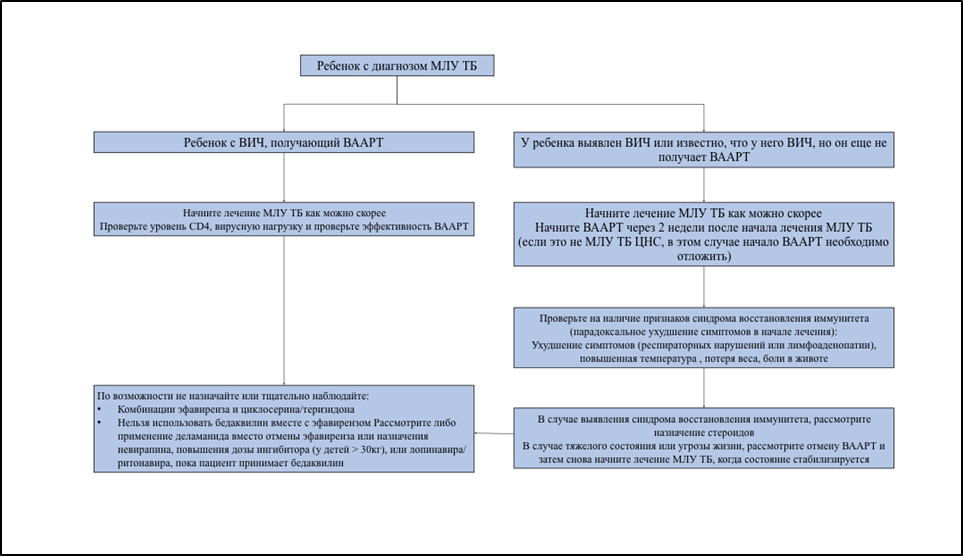 ВААРТ: высокоактивная антиретровирусная терапия; МЛУ ТБ: туберкулез с множественной лекарственной устойчивостью, ЦНС центральная нервная система; ВСВИ: Воспалительный синдром восстановления иммунитетаМониторинг питания детей с МЛУ ТБОдин из основных показателей клинического мониторинга детей, получающих лечение по поводу МЛУ ТБ, - это улучшение нутритивного статуса. Если у ребенка не улучшился нутритивный статус во время лечения МЛУ ТБ, то большие шансы на благоприятный исход лечения невелики.Есть несколько способов отследить нутритивный статус ребенка, проходящего лечение от МЛУ ТБ. Всем детям больным МЛУ ТБ нужно в самом начале измерить вес, рост и окружность середины плеча (ОСП). Величина ОСП является показателем острого недоедания; если таковое имеется, нужно принять срочные меры по усилению питания в соответствии с местными стандартами. Показатели роста и веса должны фиксироваться на ежемесячной основе при проведении наблюдения. Соотношение веса к возрасту и соотношение веса к росту необходимо рассчитать для всех детей в возрасте от 0 до 5 лет, а для детей тот 5 до 19 лет нужно рассчитывать индекс массы тела. В то время как существует множество методов, которые можно использовать для нутритивного статуса, в наблюдении за больными МЛУ ТБ особенно важно убедиться в том, что их процентили улучшаются с течением времени и не уменьшаются в любой момент времени. Если у ребенка не улучшается нутритивный статус, это говорит о том, что лечение МЛУ ТБ проводится на не надлежащем уровне (или существуют прочие клинические причины, которые нужно диагностировать и лечить). Детям с МЛУ ТБ необходимо более высококалорийное питание, чем их здоровым ровесникам по причине усиленного метаболизма из-за МЛУ ТБ. Отсутствие улучшения нутритивного статуса является ранним и ярким показателем того, что лечение МЛУ ТБ не проходит успешно. Кроме того, что активный МЛУ ТБ способствует снижению нутритивного статуса, многие такие дети и их семьи зачастую живут в бедности. И семьи не в состоянии удовлетворить свои основные потребности в питании. По необходимости нужно оказывать помощь в виде продуктов питания для детей и их семей, такую помощь интегрировать в уход за больными МЛУ ТБ на постоянной основе. Врачи и медицинские сестры часто рекомендуют родителям усилить питание ребенка. Этот совет, однако, часто не выполняется, потому что семьи просто нет доступа к продуктам питания. При этом это не значит, что в данных условиях следует отказываться от консультаций по питанию, и ниже приведены некоторые практические советы. В рамках некоторых программ пациентам назначают витамины для улучшения их нутритивного статуса. Эти витамины могут быть важными источниками необходимых микроэлементов, а витамин В6 следует давать всем детям, получающим лечение по поводу МЛУ ТБ. Но большое количество витаминов может увеличить лекарственную нагрузку на ребенка, в связи с чем, может нарушиться их всасывание. Всегда предпочтительнее давать ребенку витамины в сочетании с необходимым количеством калорий в виде продуктов питания. В качестве существенной формы дополнительного питания может послужить готовое к использованию лечебное питание. Усилия программы должны быть направлены на обеспечение семей продуктовыми наборами в достаточном объеме, чтобы прокормить ребенка, братьев и сестер, чтобы такому ребенку с МЛУ ТБ не пришлось делиться своей порцией с родными.Практические рекомендации по питанию для детей с МЛУ ТБ и их семей Детям с МЛУ ТБ и членам их семей часто говорят, что ребенок должен питаться лучше. При этом им почти не говорят, как это сделать, особенно в условиях, когда семьи не могут позволить себе приобрести необходимые продукты питания. Данный раздел содержит практические советы по консультированию детей с МЛУ ТБ и членов их семей по вопросам питания. Необходимо выяснить имеющиеся ресурсы в общине, которые могут оказать помощь в предоставлении питания. В рамках программ по борьбе с туберкулезом непосредственно пациентам и членам их семей может предлагаться помощь на время получения лечения по поводу МЛУ ТБ. В прочих ситуациях существуют дополнительные источники, которые занимаются предоставлением социальной помощи, такие как неправительственные организации, религиозные организации и общественные группы. Такие группы могут предоставлять семьям продукты питания ежемесячно или ежеквартально. Дополнительные группы - в том числе популярные заведения питания, группы, занимающиеся питанием в общине, а также продовольственные склады - могут предоставлять готовые блюда на разовой или постоянной основе. Выясните возможности пациента и его семьи. Вместо того чтобы говорить им, что следует лучше питаться, спросите их, что они едят. Начните с вопроса, сколько раз в день они едят. Затем перейдите к вопросам о составе блюд, кто ест первым в семье, и если есть какие-либо продукты, которые они не едят. Уточните, может ли ребенок пить молоко.Узнайте, какие есть доступные местные основные продукты питания, и составьте общий ценовой диапазон этих продуктов. Для этого можно пройтись по окрестным магазинам. После того, как вы получите представление о доступных продуктах и ценах, пациентам и членам их семей можно дать практические рекомендации по питанию. Например, вместо того, чтобы рекомендовать есть больше белка или больше мяса, порекомендуйте яйца (которые содержат белок, но дешевле мяса) или определенные части туши (например, печень или сердце), которые тоже могут быть дешевле. Если ребенок может пить сухое молоко, то рекомендуется удвоить количество сухого порошка для увеличения потребления калорий (т.е. добавить в два раза больше порошка с тем же количеством воды). Орехи, бобовые, и масло - все эти продукты богаты белком и могут быть более доступными в зависимости от региона. То же самое касается листовых и зеленых овощей. Отговорите семьи от покупки дорогих витаминных добавок и убедите их приобретать высококалорийные продукты. Рекомендуйте членам семьи, чтобы ребенок ел в течение дня маленькими порциями. Больной ребенок может не справиться с большой порцией. Многократный прием пищи небольшими порциями высокой калорийности может помочь ребенку быстрее набрать вес. Это может быть особенно полезно для детей, у которых возникает тошнота и рвота, что часто встречается при лечении пациентов, получающих противотуберкулезную терапию.    Соблюдение режима леченияСоблюдение режима лечения при МЛУ ТБ является одним из краеугольных камней успеха лечения. Большинство детей, больных МЛУ ТБ, не нуждаются в госпитализации, и это может оказать отрицательное влияние на показатели соблюдения режима лечения. Как и взрослые, дети должны принимать каждую дозу лекарств под прямым наблюдением. Лечение под прямым наблюдением в клинике может быть обременительным для пациентов и их семей, по мере возможности нужно рассматривать проведение прямого наблюдения за лечением по месту жительства (привлекая обученных медицинских работников для проведения лечения ребенка по месту жительства). В некоторых ситуациях нужно рассмотреть проведение лечения лицом, которое ухаживает за ребенком, при условии эффективного мониторинга и поддержки родителю/опекуну. Если проведение лечения под прямым наблюдением по месту жительства невозможно, родителям нужно предоставить поощрения (например, продуктовые наборы) и стимулы (например, проездные), которые будут способствовать соблюдению режима лечения, а также проводить ежемесячные посещения в целях наблюдения. Проведения лечения под прямым наблюдением подразумевает больше, чем просто наблюдение того, как пациент глотает препараты, но также постоянное информирование о ходе лечения, мониторинг нежелательных явлений, оказание психологической поддержки детям и членам их семей.У детей, лечащихся от МЛУ ТБ, возникают определенные проблемы с соблюдением режима лечения. Дети младшего возраста могут испытывать сложности при проглатывании препаратов или отказываться пить таблетки. Подростки могут не соблюдать режим лечения, доказывая свою независимость. Важно понимать, что различные стратегии поддержания соблюдения режима лечения должны быть адаптированы в соответствии с потребностями отдельного пациента, и могут со временем перестраиваться даже в отношении одно и того же пациента. Необходимо соблюдать ряд общих принципов для улучшения соблюдения режимов лечения детей, больных МЛУ ТБ. А именно:Обучение пациента и опекуна в соответствии с возрастом. Это очень важная часть соблюдения режима лечения. Уровень подаваемой информации и манера подачи должны быть адаптированы в соответствии с возрастом ребенка, а также этапом лечения, на котором они находятся.По возможности избегайте физических ограничений и назогастральных зондов. В некоторых ситуациях избежать их невозможно. При необходимости использования физических ограничений или назогастральных зондов следует проводить ежедневную оценку данной необходимости. Соблюдение режима лечения нужно рассматривать как выстраивание отношений и детям нужно предложить участие в этом процессе по мере возможности (например, держать ложку с препаратом, принимать решение, в какой последовательности пить препараты).Хотя это удобно принимать все препараты одновременно, это может быть тяжело для ребенка. Некоторые препараты можно принимать два раза в день (например, циклосерин, этионамид). Даже если препарат принимается один раз в день, часть препаратов можно принять утром, а вторую половину вечером, при условии, что в интервал между приемом одного и того препарата не превышает 24 часа.Можно рассмотреть замену препарата в целях улучшения соблюдения режима лечения (т.е. замена одного эффективного препарата на другой в успешном режиме лечения в целях купирования нежелательных явлений) при условии, что данная замена не влияет на целостность режима лечения.Соблюдение режима лечения у детей зависит от тех, кто ухаживает за ними. Они должны участвовать на всех этапах и помогать принимать решения по поводу улучшения соблюдения режима лечения.Детей необходимо поощрять на ежедневной и еженедельной основе в зависимости от возраста. Поощрение должно быть простым, например, отметка в таблице на стене, исполнение любимой песни или особенное угощение. Что касается подростков, оплата связи мобильном телефоне оказалась хорошей мотивацией. Поощрять также нужно и тех, кто ухаживает за ребенком. Следует помнить, что зачастую дети гораздо лучше соблюдают режим лечения, чем медицинские работники могут себе представить. Несоблюдение режима лечения может также указывать на психологический и эмоциональный стресс, и ребенок, его опекун, должны получать социальную поддержку.Клинические случаи: Соблюдение режима леченияЗимбабвеЛисвелича, 11-летний мальчик, у которого диагностирован МЛУ ТБ. Он начал лечится от МЛУ ТБ режимом, составленным в соответствии с результатами исследования чувствительности и состоящим из Cfz-E-Bdq-Lfx-Lzd. Он начал принимать препараты в стационаре и изначально лечение проходило у него хорошо, но после нескольких эпизодов рвоты он отказывается принимать коричневую таблетку (т.е. клофазимин), поскольку по его словам, она плохо пахнет, от нее болит живот, а другие дети смеются над цветом его кожи из-за того лечения этим препаратом. Он попытался убежать из стационара, один раз его поймали на дороге, когда он ловил такси. Он уверен, что в его проблемах виноват клофазимин, и у него заранее начинается рвота при виде всех препаратов. Были предприняты попытки заставить его принять клофазимин насильно, но его все равно рвет, и он активно сопротивляется. Ему поставили газонастральный зонд, но через час он его убрал, несмотря на то, что обе его руки были зафиксированы.Медсестра поговорила с Лисвелича, и он опять утверждал, что он не может принимать коричневую таблетку. Он говорит, что он будет принимать все препараты, даже уколы, если ему не нужно будет принимать клофазимин. Согласно результатам исследования чувствительности у него сохранена чувствительность к циклосерину, и в стационаре достаточный запас этого препарата. Ему отменили клофазимин, назначили циклосерин, и Лисвелича начал хорошо соблюдать режим лечения, у него прошли проблемы с поведением.Лисвелича выписали из стационара, и он хорошо принимал лечение в течение 7-ми месяцев; согласно документам, он соблюдал режим лечения на 100%. Каждый день он приходил в местную клинику, чтобы принять препараты. На десятый месяц лечения позвонили из его клиники и сообщили, что в течение последней неделе он не появлялся. Его посетили на дому, и его мама сообщила, что он уехал в лагерь для мальчиков, чтобы поискать работу в городе. Лисвелича нашли в лагере, и он сообщил, что он ему больше не нужно принимать препараты, поскольку он хорошо себя чувствует. Также он сказал, что ему уже 12 и он должен зарабатывать деньги для своей семьи. Была проведена встреча с Лисвелича и его матерью, и он согласился вернуться домой и закончить лечение. В клинике согласились выдавать его семье продуктовый набор каждый месяц, чтобы Лисвелича продолжил лечение. Он завершает курс лечения, который длился 18 месяцев, а после поедет работать в другую страну.ГрузияНино, 2 года, девочка, вес 10 кг, проходит лечение по поводу МЛУ ТБ. У ее отца был подтвержден МЛУ ТБ, и во время лечения он скончался. Нино проходит лечение в стационаре, она начала лечение режимом, состоящим из Lzd-Lfx-Cs-PAS, так как у ее отца была устойчивость к изониазиду, рифампицину и этамбутолу. Нино тяжело болеет, и ее основная проблема, что ее рвет после приема препаратов. Поскольку она находится в стационаре, медсестры и мед. работники могут распределить прием препаратов в течение дня, поскольку количество препаратов само по себе может спровоцировать рвоту. Также у нее началась диарея, и она может испачкать одежду как минимум три раза в день. Она плачет и отказывается выходить из комнаты. Мать Нино очень сильно расстроена и хочет забрать ее домой.Врачи пересмотрели ее режим лечения, и считают, что ПАСК вызывает такую реакцию, этот препарат был отменен, и ей назначили деламанид в дозе 25 мг два раза в день. Благотворительные организации передали в стационар несколько кукол, и Нино понравился маленький пупсик. Медсестры используют пупсика, чтобы успокоить Нино, когда она плачет, и она придумала игру, где она дает таблетку пупсу, а затем и сама ее принимает. Нино все равно плачет, но пупсик помогает ей успокоиться и отыграть ее страхи. Через 9 месяцев она завершила лечение, и она, и ее пупс излечены.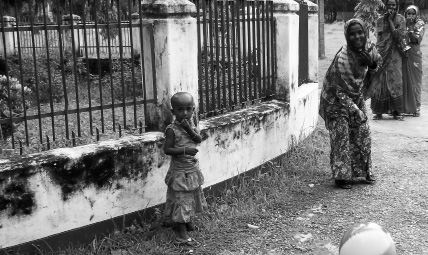 Фото предоставлено Дженнифер ФуринОсобые группы пациентов НоворожденныеНоворожденные подвергаются повышенную риску и заражения ТБ, и развития заболевания, включая МЛУ ТБ; существуют только ограниченные данные или опыт по лечению МЛУ ТБ у этой уязвимой категории. В целом, если женщина болеет МЛУ ТБ, и у нее положительный результат посева во время последнего месяца беременности, для новорожденного это рассматривается как контакт с больным МЛУ ТБ. Новорожденный может заболеть из-за внутриутробного инфицирования или уже после рождения, заразившись воздушно-капельным путем. Хотя данные о лечении МЛУ ТБ во время беременности ограниченные, на основе клинического опыта можно предположить, что женщины могут получать большинство препаратов для лечения МЛУ ТБ, включая новые препараты, деламанид и бедаквилин. Однако следует избегать назначения инъекционных препаратов, особенно в течение первого триместра в связи с их нежелательным влиянием на развивающийся слуховой аппарат плода. При принятии решения о лечении МЛУ ТБ во время беременности нужно взвесить риски нелеченого МЛУ ТБ, включая смерть матери и передачу инфекции младенцу, и риски, которым подвергается плод из-за токсичности препаратов второго ряда. В большинстве таких ситуаций предпочтительно лечить МЛУ ТБ во время беременности. Всем беременным во время лечения МЛУ ТБ должен быть назначен пиридоксин (витамин В6).Новорожденных, рожденными матерями, болеющими МЛУ ТБ, необходимо обследовать на наличие признаков активного заболевания при рождении, а затем на постоянной основе. Кожные туберкулиновые пробы и анализы, основанные на высвобождении гамма-интерферона, малополезны при применении у новорожденных. Еще больше осложняет ситуацию то, что у новорожденных часто развивается диссеминированная форма заболевания, и присутствуют нетипичные симптомы ТБ, включая раздражительность, вялое сосание, сплиномегалию и гепатомегалию. Для подтверждения диагноза МЛУ ТБ у новорожденного, чья мать болела МЛУ ТБ во время беременности, необходимо провести исследования плаценты на предмет патологических изменений, указывающих на ТБ. Дополнительные диагностические обследования у младенцев с подозрением на МЛУ ТБ включают немедленный троекратный забор желудочных смывов, люмбальную пункцию, забор образцов крови, мазки с кожи, а также прочие мазки/забор диагностического материала для исследования на микобактерии, рентген грудной клетки и прочие методы визуализации по показаниям. В случае подозрения на заболевание, лечение нужно начать как можно скорее в соответствии с результатами исследования чувствительности матери. Рекомендуются те же дозы, как и для детей старшего возраста.Дети, рожденные матерями с МЛУ ТБ, могут получать грудное вскармливание, если мать на это способна. В грудном молоке есть небольшая концентрация препаратов второго ряда, так что новорожденным нужно давать пиридоксин (витамин В6). Женщины, у которых сохраняется положительный посев, должны носить специальную маску во время кормления ребенка, а ребенок не должен спать в одной кровати с матерью. Как правило, нет необходимости разделять мать и ребенка как часть рутинной практики по лечению МЛУ ТБ, но все же такой вариант можно рассмотреть, но период разделения должен быть как можно короче. Нужно тщательно наблюдать за младенцами, заболевшими и инфицированными МЛУ ТБ, предпочтительно, чтобы это делал неонатолог или клиницист с опытом ведения младенцев, больных МЛУ ТБ. Профилактическое лечение следует назначать в соответствии с профилем устойчивости матери, в идеале оно должно включать фторхинолоны. В случае проведения профилактического лечения вакцинацию БЦЖ нужно отложить до завершения лечения, поскольку препараты уничтожат и вакцину БЦЖ, сделав ее неэффективной.ПодросткиПодростки (в соответствии с определением ВОЗ, это лица в возрасте от 10 до 19 лет) зачастую выпадают из поля зрения, когда обсуждается МЛУ ТБ у детей. Клинические проявления ТБ в данной группе и то, что они уже могут сдать мокроту для диагностики, зачастую приводит к тому, что их воспринимают как взрослых пациентов. Ряд исследований указывают на то, что исходы лечения у подростков хуже в сравнении с взрослыми, особенно у подростков с сочетанной ВИЧ-инфекцией; результаты других исследований говорят о том, что исходы лечения подростков или такие же, или лучше, чем у взрослых. В то время как соблюдение режима лечения требует определенного внимания к данной категории больных, в которой меняются эмоциональные и социальные потребности, данные говорят также о более высоком уровне смертности среди подростков по сравнению с взрослыми. Летальные исходы происходят в начале лечения, что указывает на позднюю диагностику. В связи с этим важно учитывать потребности данной группы больных при диагностике МЛУ ТБ и поддержки соблюдения режима лечения. Очень полезно привлекать клубы подростков для поддержки, аналогичные тем, которые работают для подростков с ВИЧ.Часть 4: Ведение семейных контактов больных МЛУ ТБВОЗ предлагает использовать еще один вариант ведения семейных контактов больного МЛУ ТБ, а именно проводить профилактическое лечение МЛУ ТБ у контакта. Исследования наиболее оптимальных вариантов лечения для таких лиц пока только планируются или еще не завершены, а данные наблюдения говорят о значительной пользе профилактического лечения МЛУ ТБ. Учитывая высокие риски, связанные с МЛУ ТБ, оценка риска и пользы проведения такой терапии говорит в пользу ее проведения. Данное руководство не содержит детального обсуждения данного вопроса, более подробную информацию о лечении контактов можно найти в документации проекта "Сентинел" (http://sentinel-project.org/2018/03/29/how-to-care-for-people-exposed-to-drug-resistant-tuberculosis-a-practical-guide/). После контакта с больным МЛУ ТБ все лица, живущие вместе с ним, должны быть обследованы на ТБ. Если заболевание ТБ исключено, мы считаем, что всем членам семьи нужно предложить профилактическое лечение. Ряд медицинских центров предлагают профилактическое лечение детям младше 5 лет и лицам, живущим с ВИЧ. Другие медицинские центры проводят профилактическое лечение детям младше 5 лет, лицам, живущим с ВИЧ, а также тем, у кого положительный результат исследования на инфицирование ТБ (туберкулиновая кожная проба и анализы, основанные на высвобождении гамма-интерферона). Независимо от проведения профилактического лечения, одним из самых важных аспектов ведения контактов больных МЛУ ТБ является тщательное наблюдение (как минимум раз в 3 месяца) в течение 1 года после контакта с больным в целях раннего выявления ТБ и раннего начала лечения до того, как разовьется тяжелая форма. В большинстве случаев профилактическое лечение проводится фторхинолонами третьего поколения, такими, как левофлоксацин или моксифлоксацин. Согласно результатам мета-анализа, профилактика фторхинолонами снижает распространение ТБ на 90%. Можно использовать только данные препараты или комбинации с другими препаратами (такими как этамбутол, высокие дозы изониазида или этионамид). В случае устойчивости к фторхинолонам, можно рассмотреть применение высоких доз изониазида (15-20 мг/кг), если у источника инфекции подтверждена мутация inhA. В противном случае, можно рассмотреть применение деламанида в рамках операционного исследования. Доказательная база о применении деламанида для лечения инфекции МЛУ ТБ отсутствует, но по данному вопросу сейчас проводятся клинические исследования. Оптимальная продолжительность профилактического лечения МЛУ ТБ неизвестна, но на основе нашего опыта можно рекомендовать продолжительность в 6 месяцев. См. Приложение С, в котором представлена форма ведения контактов.Рисунок 6. Примерный алгоритм ведения детей, контактов больных МЛУ ТБ*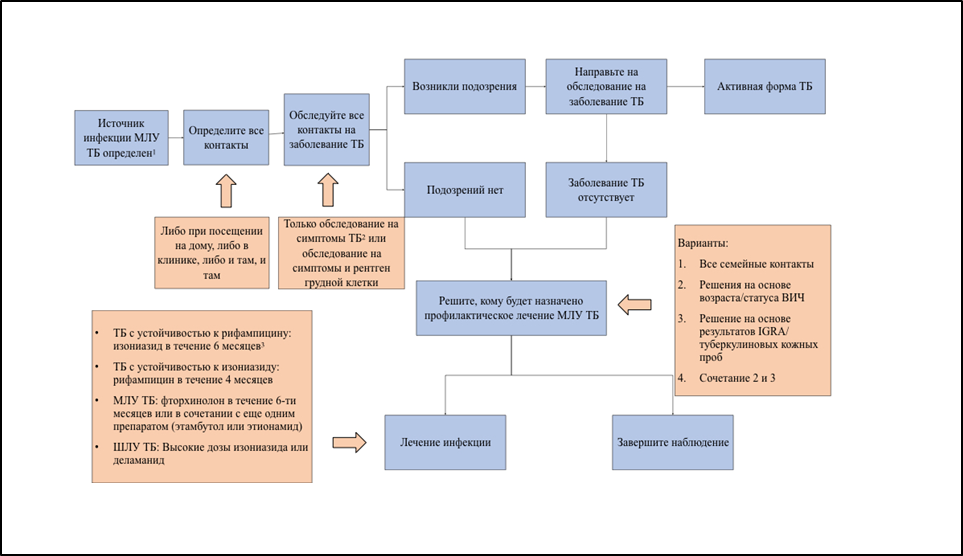 1Заразный - это больной ТБ легких с положительным результатом мазка или посева2Кашель, пониженный интерес к игре, повышенная температура тела, вялость, патология костей и суставов, колебания веса3В случае диагностики посредством GeneXpert, считайте это случаями МЛУ, пока не будет получено подтверждение анализом олигонуклеотидными зондами или исследованием чувствительностиКлинический случай: контактЮжная АфрикаЛелету, девочка, 2,5 года, была направлена в вашу клинику, поскольку она контактировала с больным МЛУ ТБ. Данный больной МЛУ ТБ приходится ей дядей, который живет с ней в одном доме, но они спят в разных комнатах. В течение 5 месяцев он получал лечение препаратами первого ряда, затем у него был диагностирован МЛУ ТБ, кашель сохраняется в течение нескольких месяцев. Он много проводит времени с Лелету, поскольку ее родители работают весь день, и в основном заботится о девочке именно он. Уже 2 месяца он лечится по поводу МЛУ ТБ и чувствует себя гораздо лучше. Он каждый день приходит в клинику, чтобы поставить инъекции.Мать Лелету не знает подробности его заболевания ТБ, и вы звоните в лабораторию, чтобы узнать результаты обследования дяди. Вам сообщили, что у него было более 3-х положительных результатов исследования мазка мокроты, а также у него устойчивость к изониазиду, рифампицину, но сохранена чувствительность к фторхинолонам, амикацину и этионамиду. Лелету чувствует себя хорошо, во время консультации она бегает по кабинету, играет и выглядит довольной. По словам матери, девочка кашляет, но у нее нормальная температура и отсутствует потливость. Вы измерили вес, рост, окружность середины плеча (ОСП), а затем попросили посмотреть ее амбулаторную карту.Она не отстает в росте, соответствует 25 процентилю. Во время физикального осмотра отклонений не выявлено.Вы приняли решение назначить ей профилактическое лечение высокими дозами изониазида (15-20 мг/кг), поскольку у источника инфекции есть мутация inhA (что указывает на то, что высокие дозы изониазида будут эффективны) и левофлоксацином (15-20 м) в течение 6 месяцев. Вы также направили девочку на исследование на ВИЧ (хотя, по словам матери, она сдавала данный анализ во время беременности и результат был отрицательный). Результат исследования на ВИЧ отрицательный. Ежемесячно Лелету осматривает медсестра, измеряет ее вес, проверяет, как на нее действуют препараты, опрашивает на предмет жалоб. Каждые 3 месяца Лелету приходит в клинику для осмотра медсестрой и терапевтом. Она принимает профилактическое лечение в течение 6-ти месяцев, она в хорошей форме и чувствует себя хорошо. Она набирает вес и растет. После ее выписали.Часть 4: Инфекционный контрольХотя, как правило, дети, болеющие ТБ, не заразны, тем не менее, инфекционный контроль имеет важнейшее значение при ведении детей с МЛУ ТБ. Детям необходимо обеспечить соответствующую защиту от заражения МЛУ ТБ и в медицинском учреждении, и дома. При ведении детей с МЛУ ТБ нужно действовать так, чтобы не причинить им дополнительный эмоциональный стресс и не допустить их дискриминации. Как правило, детям с МЛУ ТБ лучше дома, когда они могут продолжать вести свой обычный образ жизни, например, ходить в школу. В большинстве случаев, если ребенок получает соответствующее лечение по поводу МЛУ ТБ, риск передачи МЛУ ТБ низкий. В данном разделе содержится практическое руководство по инфекционному контролю в учреждениях, на дому и в обществе, которое сочетает в себе потребность снижения риска передачи МЛУ ТБ и осознание важности потребности в развитии растущего ребенка. В данной части описываются следующие вопросы:Профилактическое обследование семейных контактов.Инфекционный контроль в учреждении.Инфекционный контроль по месту жительства.Профилактическое обследование семейных контактовДля программ по борьбе с ТБ важным приоритетным вопросом является проведение скрининга всех членов семьи, контактирующих с больным МЛУ ТБ. Более подробную информацию по проведению эффективных программ скрининга можно найти в брошюре проекта "Сентинел" по ведению семейных контактов больного МЛУ ТБ(http://sentinel-project.org/2018/03/29/how-to-care-for-people-exposed-to-drug-resistant-tuberculosis-a-practical-guide/). Обратите внимание, если у ребенка диагностирован МЛУ ТБ, все члены семьи должны обследоваться для того, чтобы найти источник инфекции, чтобы этот человек также начал лечение. Инфекционный контроль в учрежденииХотя золотым стандартом инфекционного контроля являются помещения с вытяжной вентиляцией с отрицательным давлением в сочетании с другими мерами безопасности, есть несложные меры инфекционного контроля, простые в применении и способные снизить вероятность внутрибольничной передачи МЛУ ТБ. А именно:Пациенты ожидают за пределами помещения;Использование окон в качестве естественной вентиляции;Разделение потоков больных ТБ и МЛУ ТБ, обеспечив раздельные входы и поступление воздуха;Если размер помещения позволяет, разделение пациентов с кашлем от пациентов без него;Разделение потоков на лиц, получающих АРТ, и пациентов ТБ клиник;Во время консультации поток воздуха должен проходить в стороне от медицинского работника;Можно переставить мебель в помещении для направления движения потока воздуха (т.е. обеспечить нахождение медицинского работника и общего помещения для ожидания в стороне от потока зараженного воздуха);Не записывайте пациентов, которые чувствуют себя хорошо, в те дни, когда должны прийти на осмотр больные МЛУ ТБ;Обеспечьте соответствующее лечение на постоянной основе всем больным ТБ;Пациент с сильным кашлем должен носить хирургическую маску, чтобы снизить риск передачи инфекции;Избегайте ненужной госпитализации;Выписывайте пациентов, получающих лечение, из стационара как можно скорее, после того, как они начали эффективную терапия, которую можно продолжить по месту жительства. Данный период может занять от нескольких дней до нескольких недель от начала лечения МЛУ ТБ;Уделяйте особенное внимание мерам инфекционного контроля во время процедур с высоким риском передачи инфекции, например, во время забора индуцированной мокроты;Рассмотрите применение таких санитарных мер, как использование ультрафиолетовых ламп. Клинический случай: инфекционный контрольРуандаВ амбулатории первичной медицинской помощи в сельской местности Руанды медсестра обратила внимание, что у трех пациентов был диагностирован МЛУ ТБ и они начали лечение. Один из них - это мальчик 5-ти лет, которого осматривали в клинике 6 месяцев назад с жалобами на диарею. Медсестра очень обеспокоена, что в ее небольшой клинике, в которой всего 4 комнаты, происходит передача ТБ инфекции. Она обратилась в органы государственного управления с просьбой предоставить скамейки, чтобы пациенты могли ждать на улице, но в сезон дождей эта мера перестанет работать. В среду в первой половине дня она принимает беременных женщин, а также проводит вакцинацию по утрам в среду и в четверг. Она попросила всех больных ТБ приходить клинику по средам и четвергам после 2 часов дня, чтобы сдать анализ мокроты или получить препараты под прямым наблюдением, и она открывает окна в клинике. Она также организует лечение под прямым наблюдением больных МЛУ ТБ на дому, посещает их на дому раз в месяц для осмотра и забора диагностического материала. Также она попросила оснастить клинику небольшим тентом, чтобы проводить забор образцов мокроты на открытом воздухе даже во время дождя.Инфекционный контроль по месту жительстваПациентов с МЛУ ТБ можно безопасно лечить по месту жительства, риск дальнейшей передачи снижается до минимального, как только пациент начал соответствующее лечение МЛУ ТБ. Нужно предпринять определенные меры для снижения риска передачи инфекции по месту жительства и окружающем обществе. А именно:В идеале больные МЛУ ТБ должны спать в отдельной комнате.Помещение, где живет больной МЛУ ТБ, нужно как можно чаще проветривать.Больные МЛУ ТБ должны как можно больше проводить времени на открытом воздухе, включая встречи с друзьями и членами семьи.Больным МЛУ ТБ нужно оказывать социальную помощь, чтобы они смогли продолжать лечение МЛУ ТБ.Члены семьи и близкие зачастую боятся заразиться МЛУ ТБ, когда ребенок больной МЛУ ТБ возвращается домой. Если ребенок получает соответствующее лечение по поводу МЛУ ТБ, то угроза заражения для окружающих низкая. При получении отрицательного результата мазка пациент может возвращаться к своей обычной жизни, включая обучение в школе и занятия спортом, при условии, что физическое состояние пациента это позволяет. Необходимо проводить санпросвет работу среди членов семьи и окружающих (учителя, тренеры, служители). Эти снизит вероятность дискриминации пациента. Необходимо обратить внимание на следующие аспекты:Как только ребенок начал получать лечение по поводу МЛУ ТБ, вероятность того, что ребенок заразен, крайне низка. Если результат мазка мокроты отрицательный, ребенку не нужно носить маску при общении с людьми.Дети с МЛУ ТБ могут пользоваться общей ванной, принадлежностями, мячами, инструментами, мелками и т.д.Дети с МЛУ ТБ чувствуют себя лучше и физически, и психологически, когда они могут снова вернуться в привычное для них окружение и заняться привычными занятиями.Клинический случай: Инфекционный контрольПеруБланка, девочка, 9 лет, 3 месяца назад был диагностирован МЛУ ТБ. У нее достигнуто клиническое улучшение, и она готова вернуться домой. Ее семья и друзья рады, что она возвращается домой, но они обеспокоены, что могут заразиться от нее. Они начинают обсуждать это с соседями, и некоторые люди угрожают, что не пустят ее обратно в дом, где расположена квартира, где она живет.Обеспокоенная, ее мать обращается за помощью к местному священнику, который соглашается помочь ей и рассказать их общине о МЛУ ТБ. Во время проповеди в воскресенье до того, как Бланка вернулась домой, он рассказывает общине о МЛУ ТБ, используя факты. Он вместе с матерью Бланки отвечает на вопросы людей. Квартира, где живет Бланка, маленькая, и у нее нет отдельного спального места. Однако церковь подарила матрас ее матери, на котором будет спать Бланка, когда вернется домой. Через неделю после возвращения домой она начала снова ходить в школу. Еще через неделю пришла записка от учителя, в которой было написана, что Бланку наказали за то, что она взяла карандаш другого ребенка. Мать Бланки попросила, чтобы священник поговорил с работниками в школе. Бланка проходит лечение под прямым наблюдением на дому, медицинский работник приходит к ней каждый день до того, как она уйдет в школу. Еще через 2 месяца, ей становится гораздо лучше, и она начинает играть в футбольной команде девочек.Список литературыДанное руководство содержит практические рекомендации для клиницистов и программ, которые работают с детьми, контактами больных МЛУ ТБ, инфицированными и больными МЛУ ТБ. Основной для создания руководства послужил собирательный опыт экспертов в данной области. Дополнительно к экспертным знаниям при разработке руководства использовался ряд публикаций. А именно:Статьи в рецензируемых журналахAl-Dabbagh M, Lapphra K, McGloin R, Inrig K, Schaaf HS, Marais BJ, et al. Drug-resistant tuberculosis: pediatric guidelines. Pediatr Infect Dis J. 2011 Jun;30(6):501-5.Cohen T, Murray M, Abubakar I, Zhang Z, Sloutsky A, Arteaga F, et al. Multiple introductions of multidrug-resistant tuberculosis into households, Lima, Peru. Emerging Infectious Diseases. 2011 Jun;17(6):969-75.Cruz AT, Garcia-Prats AJ, Furin J, Seddon JA. Treatment of Multidrug-Resistant Tuberculosis Infection in Children. Pediatr Infect Dis J. 2018 Oct; 37(10):1061-4.Dheda K, Chang KC, Guglielmetti L, Furin J, Schaaf HS, Chesov D, et al. Clinical management of adults and children with multidrug-resistant and extensively drug-resistant tuberculosis. Clin Microbiol Infect. 2017;23(3):131-40Ettehad D, Schaaf HS, Seddon JA, Cooke GS, Ford N. Treatment outcomes for children with multidrug-resistant tuberculosis: a systematic review and meta-analysis. Lancet Infect Dis. 2012 Jun;12(6):449-56.Golla V, Snow K, Mandalakas AM, Schaaf HS, Du Preez K, Hesseling AC, et al. The impact of drug resistance on the risk of tuberculosis infection and disease in child household contacts: a cross sectional study. BMC infectious diseases. 2017;17(1):593.Harausz EP, Garcia-Prats AJ, Law S, Schaaf HS, Kredo T, Seddon JA, et al. (2018) Treatment and outcomes in children with multidrug-resistant tuberculosis: A systematic review and individual patient data meta-analysis. PLoS Med 15(7): e1002591. https://doi.org/10.1371/journal.pmed.1002591Harausz EP, Garcia-Prats AJ, Seddon JA, Schaaf HS, Hesseling AC, Achar J, et al. New and Repurposed Drugs for Pediatric Multidrug-Resistant Tuberculosis. Practice-based Recommendations. Am J Respir Crit Care Med. 2017;195(10):1300-10.Jenkins HE, Tolman AW, Yuen CM, et al. Incidence of multidrug-resistant tuberculosis disease in children: systematic review and global estimates. Lancet. 2014;383:1572–9Jonckheree S, Furin J. Overcoming challenges in the diagnosis, prevention, and treatment of pediatric drug-resistant tuberculosis. Expert Rev Respir Med. 2017;11(5):385-94.Marks SM, Mase SR, Morris SB. Systematic Review, Meta-analysis, and Cost-effectiveness of Treatment of Latent Tuberculosis to Reduce Progression to Multidrug-Resistant Tuberculosis. Clin Infect Dis. 2017 Jun 15;64(12):1670-1677. doi: 10.1093/cid/cix208.McAnaw SE, Hesseling AC, Seddon JA, Dooley KE, Garcia-Prats AJ, Kim S, et al. Pediatric multidrugresistant tuberculosis clinical trials: challenges and opportunities. Int J Infect Dis. 2017;56:194-9.Nachman S., Ahmed A., Amanullah F., et al. Towards early inclusion of children in tuberculosis drugs trials: a consensus statement. Lancet Infect Dis. 2015 Jun; 15(6):711-20Reubenson G. Pediatric drug-resistant tuberculosis: a global perspective. Paediatr Drugs. 2011 Dec 1;13(6):349-55.Schaaf HS, Marais BJ. Management of multidrug-resistant tuberculosis in children: a survival guide for paediatricians. Paediatr Respir Rev. 2011 Mar;12(1):31-8.Schaaf, HS., Garcia-Prats, A., McKenna, L. and Seddon, J. Challenges of using new and repurposed drugs for the treatment of multidrug-resistant tuberculosis in children. Expert Review in Clinical Pharmacology 2018, 11(3): 233-44.Seddon JA, Godfrey-Faussett P, Hesseling AC, Gie RP, Beyers N, Schaaf HS. Management of children exposed to multidrug-resistant Mycobacterium tuberculosis. Lancet Infect Dis. 2012 Jun;12(6):469-79.Seddon JA, Hesseling AC, Finlayson H, Fielding K, Cox H, Hughes, et al. Preventive therapy for child contacts of multidrug-resistant tuberculosis: a prospective cohort study. Clin Infect Dis. 2013 Dec;57(12)1676-84.Walters, E., van der Zalm, M., Palmer, M., et al. Xpert MTB/RIF on stool is useful for the rapid diagnosis of tuberculosis in young children with severe pulmonary disease. Pediatric Infectious Diseases Journal 2017, 36(9): 837-43Книги, материалы конференций и клинические руководстваCurry International Tuberculosis Center, California Department of Public Health. Drug- resistant tuberculosis: A survival guide for clinicians, 2011. [Accessed at: http:// www.nationaltbcenter.ucsf.edu/drtb/docs/MDRTB_book_2011.pdf]European Center for Disease Prevention and Control. Management of contacts of MDR TB and XDR TB patients. Stockholm: European Center for Disease Prevention and Control; 2012. [Accessed at: http://ecdc.europa.eu/en/publications/ Publications/201203-Guidance-MDR-TB-contacts.pdf]Institute of Medicine (US), Academy of Science of South Africa. Drug-resistant TB in children. The emerging threat of drug-resistant tuberculosis in SouthernAfrica: Global and local challenges and solutions: Summary of a joint workshop, Washington, D.C.: National Academies Press (US); 2011. [Accessed at: http:// www.ncbi.nlm.nih.gov/books/NBK55582/pdf/TOC.pdf]Médecins Sans Frontières. Treating drug-resistant tuberculosis: what does it take? Médecins Sans Frontières; 2011. [Accessed at: http://www.msf.org.uk/TB_ Report_2011.aspx]Partners In Health. PIH guide to the medical management of multidrug-resistant tuberculosis. Boston: Partners In Health; 2003. [Accessed at: http:// parthealth.3cdn.net/9512565bbaca05aca2_aqm6v2gyk.pdf]Sentinel Project on Pediatric Drug-Resistant Tuberculosis. Rapid clinical advice: The use of delamanid and bedaquiline for children with drug-resistant tuberculosis. Boston: Sentinel Project on Drug-Resistant Tuberculosis. 2016. [Accessed at:http://sentinel-project.org/2016/05/16/advancing-access-for-new-tb-drugs-for- children/]Treatment Action Group. HIV, TB, HCV Pipeline Report, 2018. Available at www.treatmentactiongroup.org/pipeline-report. World Health Organization. WHO treatment guidelines for multidrug- and rifampicin-resistant tuberculosis: 2018 Update. Pre-Final Text. Available from: https://www.who.int/tb/publications/2018/WHO.2018.MDR-TB.Rx.Guidelines.prefinal.text.pdf. World Health Organization. Rapid Communication. Key changes to the treatment of multidrug- and rifampicin-resistant tuberculosis. August 2018. https://www.who.int/tb/publications/2018/WHO_RapidCommunicationMDRTB.pdf.World Health Organization. WHO treatment guidelines for multidrug- and rifampin-resistant tuberculosis. 2018 update. Available at: https://www.who.int/tb/publications/2018/WHO.2018.MDR-TB.Rx.Guidelines.prefinal.text.pdf.World Health Organization. Guidelines for the programmatic management of drug-resistant tuberculosis: Emergency update 2008. Geneva: World Health Organization; 2008. [Accessed at: http://whqlibdoc.who.int/ publications/2008/9789241547581_eng.pdf]World Health Organization. Management of MDR-TB: A field guide. Geneva: World Health Organization; 2008. [Accessed at: http://whqlibdoc.who.int/ publications/2009/9789241547765_eng.pdf]World Health Organization, 2014. Guidance for national tuberculosis programmes on the management of tuberculosis in children. http://apps.who.int/iris/bitstream/handle/10665/112360/9789241548748_eng.pdf?sequence=1World Health Organization. Towards universal access to diagnosis and treatment of multidrug-resistant and extensively drug-resistant tuberculosis by 2015 Geneva, Switzerland. ISBN: 978 92 4 150133 . WHO/HTM/TB/2011.3. 2011.Приложение А: Форма забора диагностического материалаЕсли не указано иное, укажите: Да, Нет, Неизв.Касательно наличия КУБ, укажите: Пол., Отр., Неизв.** Для текущего статуса, укажите: Излечен, Лечение Продолжается, Симптоматическое Лечение, Умер, или НеизвестноПриложение В: Препараты для лечения МЛУ ТБ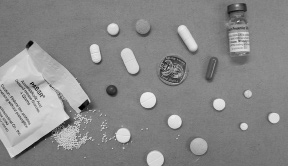 Бедаквилин (BDQ), таблетки, 100 мг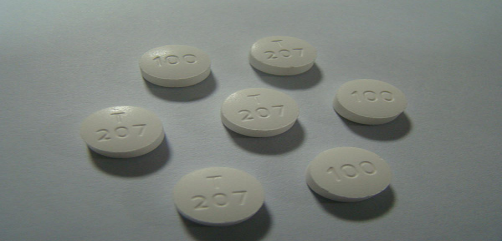 Деламанид (DLM), таблетки, 50 мг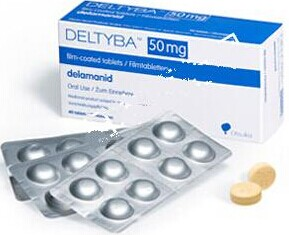 Линезолид (LZD), таблетки, 600 мг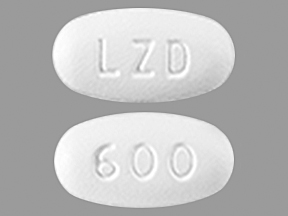 Левофлоксацин (LFX), таблетки, 250 мг, диспергируемые таблетки, 100 мг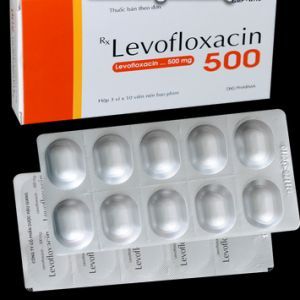 Этионамид (THA), форма: таблетки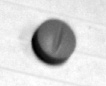 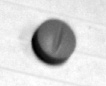 Дозировка: 250 мг или 125 мг, диспергируемые таблеткиАмоксициллин-клавулановая кислота (AMX-CLV), форма: таблетки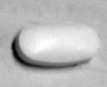 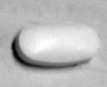 Дозировка: 500 мгМоксифлоксацин (MFX), форма: таблетки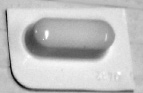 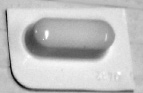 Дозировка: 400 мг или 100 мг, диспергируемые таблеткиКлофазимин (CFZ), форма: капсулы Дозировка: 100 мг, 50 мг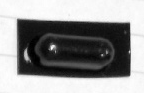 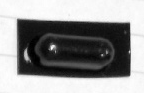 Циклосерин (CS), форма: капсула Дозировка: 250 мг или 125 мг, капсула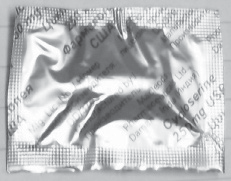 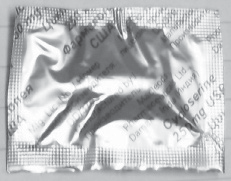 Амикацин, 500 мг, флаконы, внутримышечно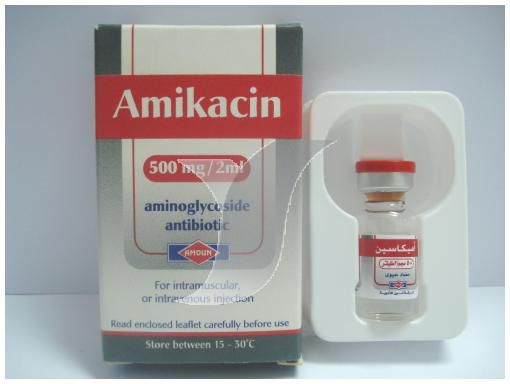 Парааминосалициловая кислота (ПАСК), форма: гранулыДозировка: 4 гр.Приложение С: Форма для отслеживания контактов МЛУ ТБ среди детейПриложение D: Регламент забора диагностического материалаПолучение желудочных смывовЖелудочные смывы используют у малолетних пациентов в случае невозможности получить самостоятельно выделенную мокроту или индуцировать при помощи гипертонического раствора. Поскольку при извлечении желудочных смывов не формируется аэрозольные частицы, во время этой процедуры низкий риск передачи инфекции. Следует соблюдать стандартные меры инфекционного контроля, для чего персоналу необходимо использовать респираторы (поскольку проведение процедуры может случайно вызвать кашель у пациента), защитные очки и нестерильные перчатки. Процедура получения желудочных смывов адаптирована на основе руководства ВОЗ за 2006 год. Видео с инструкциями можно посмотреть на следующем сайте: https://www.youtube.com/watch?v=IWl_TY_LbZk&feature=youtu.beПротивопоказанияРебенок получал пищу в течение последних 4 часов;Пониженное число тромбоцитов или склонность к кровотечению.Требуемый материалнестерильные перчатки;носовой желудочный зонд (10F); шприцы 5-30 куб. мм с переходником для присоединения к зонду;лакмусовая бумага;контейнеры для мокроты;лабораторные бланки;авторучка;стерильная вода или физиологический раствор;раствор бикарбоната натрия (8%);спирт/хлоргексидин.ПроцедурыПоложите ребенка на бок или на спину;Ассистент должен удерживать ребенка в нужном положении; Измерьте расстояние от носа до живота, примерно такая длина носового 
желудочного зонда потребуется для попадания в полость желудка;Прикрепите шприц к зонду;Осторожно введите зонд через нос и проведите до желудка;Извлеките содержимое желудка (2 – 5 мл) с помощью шприца, присоединенного к зонду;Убедиться, что зонд находится в желудке, можно проверив кислотность 
извлеченного содержимого с помощью лакмусовой бумаги: голубая бумага должна изменить цвет на красный под воздействием кислого содержимого желудка. Проверку можно провести и путем вдувания 3-5 мл воздуха через шприц в желудок, прослушивая желудок с помощью стетоскопа;При отсутствии жидкого содержимого, введите 5 – 10 мл стерильной воды или физиологического раствора и проведите процедуру повторно. В случае неудачи повторите процедуру снова. Процедуру не следует повторять более трех раз; Извлеките содержимое желудка через зонд (в идеале, не менее 5 – 10 мл);Переместите полученный материал из шприца в стерильный контейнер;Добавьте равное количество раствора бикарбоната натрия в полученную пробу, чтобы нейтрализовать кислотность содержимого желудка и предотвратить гибель микобактерий туберкулеза.После процедурыПротрите контейнер с образцом спиртом/хлоргексидином, чтобы избежать перекрестной инфекции и промаркируйте контейнер;Заполните лабораторный бланк;Как можно быстрее (в течение 4 часов) направьте образец, поместив ее в термоконтейнер, в лабораторию для исследования; Накормите ребенка в обычном порядке. Индуцирование мокротыИндуцирование мокроты является вспомогательной процедурой для получения образцов мокроты в ситуациях, когда пациенты с подозрением на туберкулез и подтвержденным диагнозом не могут самостоятельно выделить мокроту, и, имеется необходимость получения бактериологического результата с целью диагностики или последующего наблюдения.Практические аспекты С целью получения материала эту процедуру можно повторять дважды за один день с интервалом между процедурами не менее 4 часов;В связи с риском бронхоспазма процедуру может проводить только специально обученный персонал, предпочтительно медсестра;При индуцировании мокроты формируются аэрозольные частицы. Поэтому необходимо принять соответствующие меры инфекционного контроля. А именно:Процедура должна проводиться в специально отведенном месте. Как минимум, это должна быть небольшое помещение с хорошей вентиляцией.Медицинские работники должны носить респираторы, защитные очки, перчатки.Требуемый материалОбщееМаска (респиратор) для лица, помогающего при заборе мокроты, и мед. работника (если такой присутствует);Защитные очки и нестерильные перчатки для лица, помогающего при заборе мокроты;Кислород (в режиме ожидания для применения в чрезвычайной ситуации);Пульсоксиметр;Лабораторные формы.Подготовка перед проведением ингаляции через небулайзерСпейсер и маска;Дозирующий аэрозольный ингалятор с сальбутамолом.НейбулизацияМаска, камера и трубка;Антибактериальный фильтр;Аэрозольный ингалятор (предпочтительнее ультразвукового типа);Стерильный раствор 3-6% соляного раствора, если возможно в холодном виде (вызывает больше раздражения).Аспирация Как правило, отсасывание слизи из верхних дыхательных путей требуется у детей младше 5 лет.Катетер для отсасывания (7 или 8F);Устройство для механического отсасывания и камера для слизи, или шприц на 50 мл, если указанного нет в наличии;Контейнер для мокроты;Стерильный раствор 0,9% хлорида натрия.Меры инфекционного контроляОбработка материаловПосле каждого пациента спейсеры необходимо стерилизовать (что предпочтительнее) или дезинфицировать в гексаниосе как минимум в течение 15 минут, затем их нужно промыть и повторно дезинфицировать в новой порции гексаниоса в течение 15 минут. Все должно быть тщательно промыто и вытерто насухо;Все маски, трубки, катетеры для отсасывания, шприцы необходимо дезинфицировать в 2% растворе хлора, а затем утилизировать;Для защиты небулайзера, баллона с кислородом (если такой используется), и для любого устройства для аспирации (если такое используется), должны применяться антибактериальные фильтры, которые заменяют после каждого пациента.Обработка помещенияПосле проведения процедуры необходимо открыть окна или включить вытяжку и покинуть помещение как минимум на 30 минут, чтобы проветрить помещение должным образом. Все, кто заходит в это помещение во время проветривания, должны носить маску.ПротивопоказанияПациенты, которые принимали пищу в течение последних двух часов;Тяжелое нарушение дыхания;Оксигенация крови не менее 92%; Кровотечение - пониженное число тромбоцитов, кровотечение из носа, прочие виды кровотечения;Нарушения сознания;Тяжелая астма или хроническая обструктивная болезнь легких в анамнезе.ПроцедурыПеред проведением ингаляции Объясните суть процедуры пациенту и сопровождающему взрослому;Посадите пациента;Попросите прополоскать рот водой детей старшего возраста;Используйте пульсоксиметр, чтобы оценить изначальный уровень оксигенации;Выполните две ингаляции сальбутамолом с интервалом в 10 секунд. Используйте клапанную камеру для всех детей. Подождите 5 минут перед тем, как начать ингаляцию с помощью небулайзера;Подготовьте контейнер для мокроты.НейбулизацияДобавьте в небулайзер 5 мл 3-6% гипертонического раствора;Наденьте респиратор N95 и FFP2, и дайте такой же респиратор сопровождающему взрослому;Наденьте пациенту маску небулайзера;Пациент вдыхает гипертонический раствор;Прекратите процедуру и соберите диагностический материал, как только у больного начнется продуктивный кашель. При заборе мокроты у детей младшего возраста нужно быть очень внимательным, чтобы выполнить отсасывание в правильный момент до того, как ребенок проглотит мокроту. Если во время процедуры не удастся получить мокроту, продолжайте ингаляцию, пока емкость не опустеет (но не дольше 15 минут), затем попытайтесь собрать диагностический материал.Нужно следить, чтобы у пациента не развилась дыхательная недостаточность, и процедуру нужно незамедлительно прекратить, если разовьется сильный кашель или хрипы.Назофарингеальное отсасывание (как правило, требуется детям младше 5 лет)Похлопайте по грудной клетке от 1 до 2 минут;Положите ребенка на бок на плоскую поверхность, развернув лицом от работника, проводящего процедуру;Используйте механический отсос и экстрактор слизи, если таковые имеются. Если нет:Присоединение катетер для отсасывания к шприцу на 50 мл. Смажьте наконечник катетера;Отмерьте расстояние от кончика носа до козелка уха;Вставьте катетер для отсасывания на полученную длину;При постановке и извлечении трубки, оттяните поршень шприца для отсасывания;По мере наполнения шприца воздухом и слизью, отсоедините его от катетера и выпустите воздух (при этом шприц нужно держать вертикально наконечником вверх), так чтобы слизь оставалась в шприце;Для забора мокроты наберите в шприц 2 мл 0,9% солевого раствора, а затем вылейте содержимое в контейнер для забора образца.Обратите внимание, что иногда мокроту можно получить повторно только через 24 часа. Поэтому, если не получилось собрать хороший образец мокроты, детям старшего возраста можно выдать контейнер для сбора мокроты на дом.После окончания процедуры всех пациентов следует наблюдать в течение 15 минут, чтобы убедиться, что у них не развивается дыхательная недостаточность. После процедуры повторно проверьте уровень оксигенации. Дайте кислород, если уровень насыщения упал ниже 90%.Возможные побочные реакцииВо всех случаях, попытайтесь получить образец, только если общее состояние пациента позволяет это сделать. Не повторяйте процедуру в случае возникновения серьезных побочных реакций.Приступы кашля (~40%).В случае тяжелого кашля остановите процедуру и дайте ребенку сальбутамол. Кислород должен быть в наличии для применения в тяжелых случаях.Носовое кровотечение (~8%).Остановите процедуру и примените постоянное давление в средней части носа, пока кровотечение не остановится. Обратите внимание, что зачастую кровь попадает в образцы при назофарингеальном отсасывании; само по себе это не является побочной реакцией.Хрипы (<1%).Внимательно наблюдайте за ребенком. Остановите процедуры, если хрипы усиливаются. В случае сильных хрипов, дайте сальбутамол и кислород.Рвота (<1%).Остановите процедуру и внимательно наблюдайте за ребенком, пока рвота не прекратиться.Протокол предоставил Майкл РичThe Sentinel Project on Pediatric Drug-Resistant Tuberculosis c/o the Department of Global Health and Social Medicine Harvard Medical School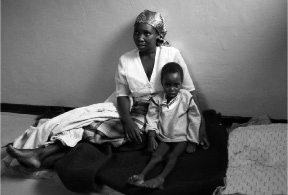 641 Huntington AvenueBoston, MA 02115 USAwww.sentinel-project.orgНаименование препаратаСокращенное названиеАмикацинAmАмоксициллин+клавулановая кислотаAmx-ClvБедаквилинBdqКапреомицинCmКлофазиминCfzЦиклосеринCsДеламанидDlmЭтамбутолEЭтионамидEtoИмипенем/циластатинImp-ClnИзониазидHКанамицинKmЛевофлоксацинLfxЛинезолидLzdМеропенемMpmМоксифлоксацинMfxПарааминосалициловая кислотаПАСКПротионамидPtoПиразинамидZРифампицинRСтрептомицинSТеризидонTrdДиагностический материалКраткое описание процедуры забора образцаРекомендуемая возрастная группаРекомендуемый минимальный объем для проведения исследования*Наилучшее время для забораПримечания / Практические советыСпонтанно откашливаемая мокрота Откашливание мокроты без предварительной ингаляции с физраствором>5 лет3 млРано утромЕсли ребенок не может сдать мокроту соответствующего качества в достаточном объеме, рассмотрите вариант забора индуцированной мокроты Индуцированная мокрота Откашливание мокроты после ингаляции физраствором через небулайзерВ любом возрасте3 млРано утромЕсли ребенок не может откашлять мокроту (дети до 5 лет), рассмотрите вариант гортанно-глоточного отсасывания. Желудочный аспиратНазогастральная аспирация желудочного сока, в котором содержится проглоченная мокрота<7 лет5 млРано утром до того, как ребенок встанет с постелиПосле пробуждения, когда ребенок садится или встает, начинается работа перистальтики, желудок постепенно опустошается, и таким образом сложно собрать требуемый объем.Желудочные смывыНазогастральная инстилляция раствора для того, чтобы смыть мокроту, прилипшую к стенкам желудка<7 лет10 млРано утромРекомендуется только в том случае, если когда не удается получить даже 3 мл желудочного аспиратаБронхоальвеолярные смывы БронхоскопияВ любом возрасте3 млВ любое времяЧастота выявления в одном образце бронхоальвеолярных смывов не выше, чем в серии индуцированной мокроты или желудочного аспирата/желудочных смывов.Носоглоточный аспиратНосоглоточное отсасывание из носоглотки для забора секрета из верхних дыхательных путей, но также можно собрать секрет из нижних дыхательных путей, при стимулировании кашлевого рефлекса<7 лет2 млНеизвестно, но возможно при заборе диагностического материала утром частота выявления вышеКак правило, частота выявления в носоглоточном аспирате такая же или ниже, чем в индуцированной мокроты или желудочном аспирате/желудочных смывах, и данный материал может быть хорошей альтернативой данным методам получения мокроты.Диагностический материалКраткое описание процедуры забора образцаРекомендуемая возрастная группаРекомендуемый минимальный объем для проведения исследования*Наилучшее время для забораПримечания / Практические советыКалОбразцы кала, отобранные случайным образом, не контактировавшие с мочой после дефекации в чистую сухую посудуВ любом возрасте1 ст. ложка (5 г.)В любое времяЧастота выявления в кале при микроскопии мазка и посеве ниже по сравнению с мокротой и желудочного аспирата/желудочных смывов.Однако появляются важные данные, которые говорят о том, что после простой обеззараживающей обработки исследование кала с помощью Xpert может обеспечить такую же частоту выявления, как при желудочном аспирате, но само получение диагностического материала гораздо менее инвазивно. Спинномозговая жидкость (СМЖ)Люмбальная пункцияВ любом возрасте2 млВ любое времяОтдайте 3-ю или 4-ю пробирку для проведения посева, чтобы снизить вероятность заражения микрофлорой кожиСерозная жидкость и ткани**Аспират серозной жидкости после биопсии серозной тканиВ любом возрасте1 млВ любое времяЧастота выявления значительно выше при исследовании тканей по сравнению с жидкостью Применение биохимических маркеров полезно во всех жидкостях.МочаСредняя порция мочи после туалета наружных половых органовВ любом возрасте2 млПри первом мочеиспускании утромЧастота выявления низкая, за исключением ТБ мочевых путей. Исследования в целях выявления LAM антигена обладает высокой чувствительностью у ВИЧ-инфицированных с серьезным поражением иммунитета.Нужно отметить, что появляется все больше доказательств, что LAM тест мочи полезен при диагностике ТБ у детей или лиц, живущих с ВИЧ, с низким уровнем CD4КровьФлеботомияВ любом возрасте5 млВ любое времяЧастота выявления очень низкая; используются у ВИЧ-инфицированных больных в тяжелом состоянииТонкоигольная прицельно-аспирационная биопсияТонкоигольная прицельно-аспирационная биопсия в зависимости от типа ткани и клинической ситуацииВ любом возрастеВ соответствии с типомВ любое времяТакже может быть полезно, поскольку патогистологические параметры, указывающие на ТБ, могут использоваться для постановки диагноза.Обратите внимание, что эти данные относятся только к биопсии, а не к забору жидкости тонкой аспирационной иглой. Костный мозгПунктат костного мозгаВ любом возрасте1 млВ любое времяРассмотрите забор пунктата костного мозга у детей с диссеминированной формой заболевания. Необходимо исследовать материал на другие патогены, особенно у ВИЧ-инфицированных детей.ГруппаПрепаратСокращенное названиеГруппа АВключите в режим все три препарата (за исключением случаев, когда они нельзя использовать)Левофлоксацин ИЛИМоксифлоксацинLfxMfxГруппа АВключите в режим все три препарата (за исключением случаев, когда они нельзя использовать)БедаквилинBdqГруппа АВключите в режим все три препарата (за исключением случаев, когда они нельзя использовать)ЛинезолидLzdГруппа ВДобавьте в режим оба препарата(за исключением случаев, когда их нельзя использовать)КлофазиминCfzГруппа ВДобавьте в режим оба препарата(за исключением случаев, когда их нельзя использовать)Циклосерин ИЛИТеризидонCsTrdГруппа СДобавьте для составления полного режима, когда нельзя использовать препараты из групп А и ВЭтамбутолEГруппа СДобавьте для составления полного режима, когда нельзя использовать препараты из групп А и ВДеламанидDlmГруппа СДобавьте для составления полного режима, когда нельзя использовать препараты из групп А и ВПиразинамидZГруппа СДобавьте для составления полного режима, когда нельзя использовать препараты из групп А и ВИмипенем/циластатинIpm-ClnГруппа СДобавьте для составления полного режима, когда нельзя использовать препараты из групп А и ВМеропенемMpmГруппа СДобавьте для составления полного режима, когда нельзя использовать препараты из групп А и ВАмикацин ИЛИСтрептомицинAmСГруппа СДобавьте для составления полного режима, когда нельзя использовать препараты из групп А и ВЭтионамид ИЛИПротионамидEtoPtoГруппа СДобавьте для составления полного режима, когда нельзя использовать препараты из групп А и ВПарааминосалициловая кислотаПАСКПрепаратЛекарственная формаРазрешенияПоставщикЭтамбутол100 мг, диспергируемые таблетки с линией разломаПрошли преквалификацию ВОЗ Через Глобальный механизм по обеспечению лекарственными средствами (GDF)Изониазид100 мг, диспергируемые таблетки с линией разломаЗаявка поданаЧерез GDFПиразинамид150 мг, диспергируемые таблетки с линией разломаПреквалификация ВОЗЧерез GDFЛевофлоксацин100 мг, диспергируемые таблетки с линией разломаПре-квалификация ВОЗЧерез GDFМоксифлоксацин100 мг, диспергируемые таблетки с линией разломаЭкспертная группаЧерез GDFЛинезолид150 мг, диспергируемые таблетки с линией разломаЭкспертная группаПока нет в наличииЭтионамид125 мг, диспергируемые таблетки с линией разломаПре-квалификация ВОЗЧерез GDFЦиклосерин125 мг, миникапсулыПре-квалификация ВОЗЧерез GDFЛевофлоксацин, 100 мг, диспергируемые таблетки с линией разломаРекомендуемые дозы: 15-20 мг/кг/деньДоза в соответствии с весомЛевофлоксацин, 100 мг, диспергируемые таблетки с линией разломаРекомендуемые дозы: 15-20 мг/кг/деньДоза в соответствии с весомЛевофлоксацин, 100 мг, диспергируемые таблетки с линией разломаРекомендуемые дозы: 15-20 мг/кг/деньДоза в соответствии с весомЛевофлоксацин, 100 мг, диспергируемые таблетки с линией разломаРекомендуемые дозы: 15-20 мг/кг/деньДоза в соответствии с весомВес (кг):ДозаКоличество таблеток по 100 мгКоличество таблеток по 250 мг1 кг20 мгРазмешайте таблетку 100 мг в 10 мл воды и незамедлительно дайте пациенту 2 мл полученной смеси-2 кг40 мгРазмешайте таблетку 100 мг в 10 мл воды и незамедлительно дайте пациенту 4 мл полученной смеси-3 кг50 мг0,5-4-6 кг100 мг10,57-9 кг150 мг1,50,510-12 кг200-250 мг2,0 до 2,5113-15 кг300 мг31-1,516-18 кг300-350 мг3-3,51,519-20 кг400 мг41,521-23 кг400-450 мг4-4,5224-25 кг500 мг5226-35 мг750 мг-3МоксифлоксацинРекомендуемые дозы: 10-15 мг/кг/деньДоза в соответствии с весомМоксифлоксацинРекомендуемые дозы: 10-15 мг/кг/деньДоза в соответствии с весомМоксифлоксацинРекомендуемые дозы: 10-15 мг/кг/деньДоза в соответствии с весомМоксифлоксацинРекомендуемые дозы: 10-15 мг/кг/деньДоза в соответствии с весомВес (кг):ДозаКоличество таблеток по 100 мгКоличество таблеток по 400 мг(растворять в 10 мл воды)1 кг10 мгРазмешайте таблетку 100 мг в 10 мл воды и незамедлительно дайте пациенту 1 мл полученной смеси-2 кг20 мгРазмешайте таблетку 100 мг в 10 мл воды и незамедлительно дайте пациенту 2 мл полученной смеси-3 кг30 мгРазмешайте таблетку 100 мг в 10 мл воды и незамедлительно дайте пациенту 3 мл полученной смеси-4-6 кг50-80 мг0,5-0,752 мл7-9 кг150 мг1,53 мл10-15 кг200 мг2,04 мл16-19 кг300 мг30,5-0,75 от таблетки в 400 мг 20-25 кг400 мг4126-35 кг400 мг-1Линезолид Доза: 10-12 мг/кг/день > 16 кг; 15 мг/кг один раз в день у детей весом < 16 кг Доза в соответствии с весомЛинезолид Доза: 10-12 мг/кг/день > 16 кг; 15 мг/кг один раз в день у детей весом < 16 кг Доза в соответствии с весомЛинезолид Доза: 10-12 мг/кг/день > 16 кг; 15 мг/кг один раз в день у детей весом < 16 кг Доза в соответствии с весомЛинезолид Доза: 10-12 мг/кг/день > 16 кг; 15 мг/кг один раз в день у детей весом < 16 кг Доза в соответствии с весомЛинезолид Доза: 10-12 мг/кг/день > 16 кг; 15 мг/кг один раз в день у детей весом < 16 кг Доза в соответствии с весомВес (кг):Доза150 мг, таблетки (еще нет в наличии)таблетка 600 мг20 мг/мл, суспензия1 кг15 мг раз в деньРазмешайте таблетку 150 мг в 15 мл воды и незамедлительно дайте пациенту 1,5 мл полученной смеси-2 кг30 мг раз в деньРазмешайте таблетку 150 мг в 15 мл воды и незамедлительно дайте пациенту 3 мл полученной смеси-3 кг45 мг раз в деньРазмешайте таблетку 150 мг в 15 мл воды и незамедлительно дайте пациенту 4,5 мл полученной смеси-4 кг60 мг раз в деньРазмешайте таблетку 150 мг в 15 мл воды и незамедлительно дайте пациенту 6 мл полученной смеси-5 кг75 мг раз в день0,5 от таблетки 150 мг -4 мл6 кг90 мг раз в деньРазмешайте таблетку 150 мг в 15 мл воды и незамедлительно дайте пациенту 9 мл полученной смеси0,254 мл7-9 кг75-150 мг раз в день0,5-1,0 таблетки0,256 мл10-15 кг150-225 мг раз в день1-1,5 таблетки0,258 мл16-20 кг225-250 мг раз в день1,5-2 таблетки0,511 мл21-25 кг300 мг раз в день, если < 12 лет20,514 мл36-35 кг300 мг раз в день, если < 12 лет -0,5-БедаквилинДоза: 6 мг/кг/день в течение 14 дней, после 3-4 мг/кг три раза в неделю (для детей весом меньше 16 кг доза была рассчитана с помощью экстраполяции на основе дозы для взрослых) Доза в соответствии с весомБедаквилинДоза: 6 мг/кг/день в течение 14 дней, после 3-4 мг/кг три раза в неделю (для детей весом меньше 16 кг доза была рассчитана с помощью экстраполяции на основе дозы для взрослых) Доза в соответствии с весомБедаквилинДоза: 6 мг/кг/день в течение 14 дней, после 3-4 мг/кг три раза в неделю (для детей весом меньше 16 кг доза была рассчитана с помощью экстраполяции на основе дозы для взрослых) Доза в соответствии с весомВесДозатаблетка 100 мг1-10 кгПроконсультируйтесь со специалистом10-15 кгПроконсультируйтесь со специалистом С большей долей вероятности рекомендуется доза в 100 мг ежедневно в течение 14 дней, после 50 мг три раза в неделю 1 таблетка ежедневно в течение 14 дней, после 0,5 таблетки три раза в неделю (например, пон./ср./пят.)16-23 кг200 мг ежедневно в течение 14 дней, после 100 мг три раза в неделю (например, пон./ср./пят.)2 таблетки ежедневно в течение 14 дней, после 1 таблетка три раза в неделю (например, пон./ср./пят.)24-30 кг200 мг ежедневно в течение 14 дней, после 100 мг три раза в неделю (например, пон./ср./пят.)2 таблетки ежедневно в течение 14 дней, после 1 таблетка три раза в неделю (например, пон./ср./пят.)31-34 кг400 мг ежедневно в течение 14 дней, после 200 мг три раза в неделю (например, пон./ср./пят.)4 таблетки ежедневно в течение 14 дней, после 2 таблетка три раза в неделю (например, пон./ср./пят.)> 34 кг400 мг ежедневно в течение 14 дней, после 200 мг три раза в неделю (например, пон./ср./пят.)4 таблетки ежедневно в течение 14 дней, после по 2 таблетки три раза в неделю (например, пон./ср./пят.)КлофазиминДоза: 2-5 мг/кг/деньДоза в соответствии с весомКлофазиминДоза: 2-5 мг/кг/деньДоза в соответствии с весомКлофазиминДоза: 2-5 мг/кг/деньДоза в соответствии с весомКлофазиминДоза: 2-5 мг/кг/деньДоза в соответствии с весомВес (кг):Доза50 мг, капсулы100 мг, капсулы<5 кг15 мгПринимать 1 капсулу пон./ср./пят.Проконсультируйтесь со специалистом5-6 кг10-30 мгПринимать 1 капсулу через день1 капсула пон./ср./пят.7-9 кг15-30 мгПринимать 1 капсулу через день1 капсула пон./ср./пят.10-15 кг20-75 мгПринимать 1 капсулу каждый день или через день1 капсула через день16-23 кг32-115 мгПринимать 1 капсулу в день1 капсула через день24-35 кг100 мгПринимать 2 капсулы каждый день 1 капсула в деньЦиклосеринРекомендуемая доза: 15-20 мг/кг/деньДоза в соответствии с весомЦиклосеринРекомендуемая доза: 15-20 мг/кг/деньДоза в соответствии с весомЦиклосеринРекомендуемая доза: 15-20 мг/кг/деньДоза в соответствии с весомЦиклосеринРекомендуемая доза: 15-20 мг/кг/деньДоза в соответствии с весомВес (кг):Доза125 мг, миникапсулы250 мг, капсулы1 кг20 мгРазмешайте капсулу 125 мг в 12 мл воды и незамедлительно дайте пациенту 1 мл полученной смеси-2 кг40 мгРазмешайте капсулу 125 мг в 12 мл воды и незамедлительно дайте пациенту 2 мл полученной смеси-3-4 кг62,5 мгРазмешайте капсулу 125 мг в 12 мл воды и незамедлительно дайте пациенту 5 мл полученной смеси-5-9 кг125 мг1-10-15 кг250 мг2116-23 кг375 мг3224-35 кг500 мг42ДеламанидРекомендуемая доза 3-4 мг/кг/день(для детей весом меньше 10 кг доза была рассчитана с помощью экстраполяции на основе дозы для взрослых) ДеламанидРекомендуемая доза 3-4 мг/кг/день(для детей весом меньше 10 кг доза была рассчитана с помощью экстраполяции на основе дозы для взрослых) ДеламанидРекомендуемая доза 3-4 мг/кг/день(для детей весом меньше 10 кг доза была рассчитана с помощью экстраполяции на основе дозы для взрослых) ВесДозатаблетка 50 мг1-6 кгПроконсультируйтесь со специалистом7-23 кг25 мг два раза в день½ таблетки два раза в день 24-34 мг50 мг два раза в день1 таблетка два раза в день> 34 кг100 мг два раза в день2 таблетки два раза в деньЭтамбутол, 100 мг,Рекомендуемая доза: 15-25 мг/кг/деньДоза в соответствии с весомЭтамбутол, 100 мг,Рекомендуемая доза: 15-25 мг/кг/деньДоза в соответствии с весомЭтамбутол, 100 мг,Рекомендуемая доза: 15-25 мг/кг/деньДоза в соответствии с весомЭтамбутол, 100 мг,Рекомендуемая доза: 15-25 мг/кг/деньДоза в соответствии с весомВес (кг):Дозатаблетки 100 мгтаблетки 400 мг1 кг20 мгРазмешайте таблетку 100 мг в 10 мл воды и незамедлительно дайте пациенту 2 мл полученной смеси-2 кг40 мгРазмешайте таблетку 100 мг в 10 мл воды и незамедлительно дайте пациенту 4 мл полученной смеси-3 кг70 мгРазмешайте таблетку 100 мг в 10 мл воды и незамедлительно дайте пациенту 7 мл полученной смеси-4-6 кг100 мг1-7-9 кг200 мг2-10-12 кг250 мг2,5-13-15 кг300 мг3-16-18 кг350 мг3,5-19-20 кг400 мг4121-23 кг450 мг4,5124-31 мг500 мг51,531-35 кг800 мг-2ПиразинамидРекомендуемая доза: 30-40 мг/кг/деньДоза в соответствии с весомПиразинамидРекомендуемая доза: 30-40 мг/кг/деньДоза в соответствии с весомПиразинамидРекомендуемая доза: 30-40 мг/кг/деньДоза в соответствии с весомПиразинамидРекомендуемая доза: 30-40 мг/кг/деньДоза в соответствии с весомВес (кг):Доза150 мг, диспергируемые таблетки500 мг, таблетка1 кг30 мгРазмешайте таблетку 150 мг в 10 мл воды и незамедлительно дайте пациенту 2 мл полученной смеси-2 кг60 мгРазмешайте таблетку 150 мг в 10 мл воды и незамедлительно дайте пациенту 4 мл полученной смеси-3 кг90 мгРазмешайте таблетку 150 мг в 10 мл воды и незамедлительно дайте пациенту 6 мл полученной смеси-4-6 кг150 мг1-7-9 кг225 мг2-10-12 кг375 мг2,5-13-15 кг450 мг3-16-18 кг525 мг3,5119-20 кг600 мг41,2521-23 кг675 мг4,51,524-30 кг750 мг51,5-231-35 кг1250 мг2,5ЭтионамидРекомендуемая доза: 15-20 мг/кг/деньДоза в соответствии с весомЭтионамидРекомендуемая доза: 15-20 мг/кг/деньДоза в соответствии с весомЭтионамидРекомендуемая доза: 15-20 мг/кг/деньДоза в соответствии с весомЭтионамидРекомендуемая доза: 15-20 мг/кг/деньДоза в соответствии с весомВес (кг):Доза125 мг, таблетки250 мг, таблетки1 кг20 мгРазмешайте таблетку 125 мг в 12 мл воды и незамедлительно дайте пациенту 1 мл полученной смеси-2 кг40 мгРазмешайте таблетку 125 мг в 12 мл воды и незамедлительно дайте пациенту 2 мл полученной смеси-3-4 кг62,5 мг0,5-5-6 кг125 мг10,57-9 кг187,5 мг1,50,510-13 кг250 мг2114-15 кг312,5 мг2,5116-20 кг375 мг3221-23 кг437,5 мг3,5224-30 кг500 мг4231-35 кг500 мг-2Парааминосалициловая кислота (ПАСК в виде кислоты или натриевой соли) 200-300 мг/кг, разделены на 2 дозы в деньВ некоторых медицинских центрах назначают 200 мг/кг ПАСК в виде одной дозы в день, можно рассмотреть и данный вариантНужно использовать мерную ложку для более точного дозированияПарааминосалициловая кислота (ПАСК в виде кислоты или натриевой соли) 200-300 мг/кг, разделены на 2 дозы в деньВ некоторых медицинских центрах назначают 200 мг/кг ПАСК в виде одной дозы в день, можно рассмотреть и данный вариантНужно использовать мерную ложку для более точного дозированияВес (кг):Доза1 кг150 мг два раза в день2 кг300 мг два раза в день3-4 кг500 мг два раза в день5-6 кг0,5-0,75 гр. два раза в день7-9 кг0,75-1,0 гр. два раза в день11-13 кг1 гр. два раза в день14-15 кг2 гр. два раза в день16-20 кг2,5 гр. два раза в день21-23 кг3 гр. два раза в день24-30 кг3,5 гр. два раза в день31-35 кг4 гр. два раза в деньМеропенем/Амоксициллин - клавулановая кислотаМеропенем/Амоксициллин - клавулановая кислотаМеропенем/Амоксициллин - клавулановая кислотаПрепаратЕжедневная дозаМаксимальная ежедневная дозаАмоксициллин - клавулановая кислота*40 мг/кг два раза в день, рассчитывается для компонента амоксициллина4000 мг амоксициллина и 500 мг клавулановой кислоты Меропенем20–40 мг/кг внутривенно каждые 8 часов6000 мгАмикацинАмикацинАмикацинПрепаратЕжедневная дозаМаксимальная ежедневная дозаАмикацин15-20 мг/кг раз в день1000 мгИзониазид, таблетка 100 мг*Рекомендуемые дозы: 15-20 мг/кгДоза в соответствии с весомИзониазид, таблетка 100 мг*Рекомендуемые дозы: 15-20 мг/кгДоза в соответствии с весомИзониазид, таблетка 100 мг*Рекомендуемые дозы: 15-20 мг/кгДоза в соответствии с весомИзониазид, таблетка 100 мг*Рекомендуемые дозы: 15-20 мг/кгДоза в соответствии с весомВес (кг):Доза100 мг, диспергируемые таблетки300 мг, таблетка1 кг15 мгРазмешайте таблетку 100 мг в 10 мл воды и незамедлительно дайте пациенту 1,5 мл полученной смеси-2 кг30 мгРазмешайте таблетку 100 мг в 10 мл воды и незамедлительно дайте пациенту 3 мл полученной смеси-3 кг50 мг0,5-4-6 кг100 мг1-7-9 кг150 мг1,5-10-15 кг200 мг2-16-18 кг250 мг2,5-19-20 кг300 мг3121-23 кг350 мг3,5124-30 кг400 мг41,531-35 кг600 мг-2Препарат Проникновение через гематоэнцефалический барьер АмикацинПроникновение недостаточное, за исключением менингеального воспаленияБедаквилинНет данных; исследования продолжаютсяКлофазиминДанные ограниченыЦиклосеринУровень в спинномозговой жидкости соответствует уровню в сыворотке кровиДеламанидДанные ограничены касательно людей, но хорошее проникновение в спинномозговую жидкость у мышей: исследования продолжаютсяЭтамбутолПроникновение недостаточноеЭтионамид (протионамид)Уровень в спинномозговой жидкости соответствует уровню в сыворотке крови, но в случае детей требуется повышенная доза (20 мг/кг)Изониазид20% от концентрации в сыворотке крови, за исключением менингеального воспаленияЛевофлоксацин65% от концентрации в сыворотке кровиЛинезолидИсследования на животных показали, что уровень в спинномозговой жидкости составил 30% от уровня в сыворотке крови: широко используется у людей с отличными результатамиМеропенемОтличноеМоксифлоксацинХорошее проникновение у животных ПАСКПроникновение недостаточное, за исключением менингеального воспаленияПиразинамидУровень в спинномозговой жидкости соответствует уровню в сыворотке кровиВсе детиИсходное значениеМесяцМесяцМесяцМесяцМесяцМесяцМесяцМесяцМесяцМесяцПостоянноВсе детиИсходное значение1234569121518ПостоянноСтатус ВИЧ•Токсичность (симптомы, признаки)••••••••••••Рост и вес••••••••••••Проверка слуха1•••••••Проверка остроты зрения ••••••••••••Проверка цветового зрения2••••••••••••Рентген грудной клетки3•••Посев и определение чувствительности4•••••••••••Уровень креатинина и калия1•••••••ТТГ, Т45••••••••Анализ крови (ОАК, развернутый) 6••••••••••••Печеночные пробы, АСТ, АЛТ, общий билирубин•••••••ЭКГ для оценки интервала QTc 7 •••••••Психологическая поддержка и поддержка соблюдения режима лечения••••••••••••ВИЧ инфицированные детиВИЧ инфицированные детиВИЧ инфицированные детиВИЧ инфицированные детиВИЧ инфицированные детиВИЧ инфицированные детиВИЧ инфицированные детиВИЧ инфицированные детиВИЧ инфицированные детиВИЧ инфицированные детиВИЧ инфицированные детиВИЧ инфицированные детиВИЧ инфицированные детиХолестерин8••••Уровень CD4 и вирусная нагрузка ••••Препарат Предлагаемые исследования в рамках мониторинга (частота указана в Таблице 8)ПримечанияАмикацинУровень электролитов, слух, функция почек Необходимо выполнить проверку слуха, включая тональную аудиометрию и/или отоакустическую эмиссиюЕсли нет возможности проверить слух, амикацин назначать нельзяБедаквилинУровень электролитов, функции печени, интервал QTcFКлофазиминУровень электролитов, функции печени, интервал QTcFПациентам и членам их семей необходимо рассказать об изменении цвета кожи, поскольку это может быть для них стрессом и/или привести к тому, что окружающие узнают о заболеванииЦиклосеринКонсультация психологаДеламанидУровень электролитов, функции печени, интервал QTcFЭтамбутолЦветовое зрения и острота зренияЭтионамид/протионамидФункции печени, ТТГ/T4ИзониазидФункции печени, периферическая нейропатияНеобходимо принимать вместе с витамином В6ЛевофлоксацинУровень электролитов, интервал QTcFВ сравнении с моксифлоксацином вероятность удлинения интервала QTcF нижеЛинезолидЦветовое зрение, общий анализ крови, периферическая нейропатия, острота зренияМеропенемМоксифлоксацинУровень электролитов, интервал QTcFВ сравнении с левофлоксацином вероятность удлинения интервала QTcF вышеПАСКУровень электролитов, функции печени, ТТГ/T4ПиразинамидФункции печениНарушение Степень 1 (слабовыраженная)Степень 2 (умеренная)Степень 3 (тяжелая)Степень 4 (угрожающая жизни)Гемоглобин<нижней границы нормы до 10 г/дл8.09.9 г/дл<8,0 г/длНеобходимо принять срочные меры (т.е. провести гемотрансфузию)Кол-во тромбоцитов< нижней границы нормы до 75 000 клеток/мкл50 000-74 000 клеток/мкл25 000-49 000 клеток/мкл<25 000 клеток/мклКол-во лейкоцитовЛимфоциты: <нижней границы нормы до 800/мм3Нейтрофилы < нижней границы нормы до 1500/ мм3500-799/ мм31000-1499/ мм3200-499/ мм3500-999/ мм3<200/ мм3<500/ мм3Вид нежелательного явленияПрепарат, предположительно вызвавший нежелательную реакциюПроявлениеВедениеГепатотоксичностьПиразинамид, рифампицин, этионамид/протионамид, бедаквилин, ПАСК, клофазимин, деламанид Боли в печени, желтухаПрекратите прием всех препаратов, если АЛТ/АСТ превышает в 5 раз верхнюю границу нормы;Подождите, пока функции печени восстановится;Заново начните прием препаратов, вводя их по одному последовательно, проводя проверку функции печении каждые два дня перед добавлением нового препарата. Препараты, в наименьшей степени вызывающие гепатотоксичность, должны добавляться первыми: E-Cfz-Lzd, Mfx/Lfx, Dlm. Затем добавляйте более гепатотоксичные препараты по одному каждые три дня: Bdq, Eto-H-Z, проводя мониторинг функции печени после добавления каждого препарата для того, чтобы определить препарат, вызывающий нежелательную реакцию Нарушения зренияЭтамбутол, линезолид Регулярное (т.е. в самом начале и затем ежемесячно) обследование с помощью таблицы Снеллена и Ишихары (или прочими методами, соответствующими методами, включая состояние сосков, а также способность фиксировать взгляд и следить за предметом у детей младше двух лет, и таблицу с символами для детей в возрасте т 3 до 5 лет)).Прекратите прием этамбутола или линезолида (и не вводите снова), направьте пациента к офтальмологу для проведения обследования и лечения, назначьте преднизон (1 мг/кг/день постепенно уменьшая дозу в плановом порядке) и замените альтернативным препаратомАнемияЛинезолидДетям, принимающим линезолид, нужно ежемесячно выполнять общий анализ кровиЕсли степень анемии от умеренной до тяжелой, отметите прием линезолида, пока анемия не пройдет. Можно снова начать позже, уменьшив дозу (т.е. 10 мг/кг раз в день)У детей младшего возраста можно провести укороченный курс лечения линезолидомТромбоцитопенияЛинезолидДетям, принимающим линезолид, нужно ежемесячно выполнять общий анализ кровиЕсли степень тромбоцитопении от умеренной до тяжелой, отметите прием линезолида, пока тромбоцитопения не пройдет. Можно снова начать позже, уменьшив дозу (т.е. 10 мг/кг раз в день)У детей младшего возраста можно провести укороченный курс лечения линезолидомЛейкопенияЛинезолидДетям, принимающим линезолид, нужно ежемесячно выполнять общий анализ кровиЕсли степень лейкопения от умеренной до тяжелой, отметите прием линезолида, пока лейкопения не пройдет. Можно снова начать позже, уменьшив дозу (т.е. 10 мг/кг раз в день)У детей младшего возраста можно провести укороченный курс лечения линезолидомНарушения слухаАмикацин, стрептомицин Выявляется посредством проверки слуха или при наблюдении проблем в общенииОтмените инъекционный препарат, если снижение слуха составило > 26 дБ (1-ая степень), замените его альтернативным препаратом. Инъекционные препараты нельзя применять в случае, если нет возможности провести аудиометрию, чтобы отследить возможную потерю слухаДисфункция щитовидной железыЭтионамид/протионамид, ПАСКРегулярные исследования крови (ТТГ), осмотр на предмет симптомов гипотиреоза или разрастание щитовидной железыРассмотрите восполнение тироксина, если(a) в случае симптомов гипотиреоза, или (b) повышения ТТГ и снижения Т4У детей тироксин выводится быстрее, чем у взрослых, поэтому им могут потребоваться более высокие дозы для замещенияДети (4-15 лет): 4 мкг/кг/день (200 мкг - максимальная доза). Дети (1-3 лет): 10-15 мкг/кг/день (200 мкг - максимальная доза).Проверяйте ТТГ ежемесячно и увеличивайте дозу на 25 мкг пока, уровень ТТГ не придет в норму (ТТГ < 5 мМЕ/л).При повышении ТТГ и нормальном уровне Т4 повторите исследование через месяц.Дисфункция щитовидной железы проходит при отмене препарата, вызывавшее нежелательное явление. Гормонозаместительная терапия должна продолжаться как минимум от 2 до 3 месяцев после завершения лечения ЛУ ТБ.Нарушения электролитного баланса (гипокалиемия)Амикацин, стрептомицин, канамицин, капреомицинАнализ крови на калий на регулярной основе Если уровень калия низкий, восполняйте калий перорально, а также рассмотрите восполнение магния. Если уровень калия < 2,5 мг-экв., госпитализируйте пациента и восполняйте внутривенно. Нарушение работы почекАмикацин, стрептомицин Анализ крови на регулярной основе, симптомы повышения уровня калияВ случае увеличения уровня креатинина или калия, отмените инъекционный препарат, замените альтернативным вариантом, принимайте препарат три раза в неделю или сократите дозу.Сыпь в тяжелой степени (синдром Стивенса-Джонсона)Любой препарат, хотя у некоторых вероятность вызвать сыпь выше, например, у пиразинамидаСыпь в тяжелой степени, шелушение слизистой, ребенок чувствует себя плохоОтмените все препараты;Подождите, пока клиническое состояние улучшитсяЗаново начните прием препаратов, вводя их по одному последовательно каждые два дня, отслеживая симптомы Тошнота и рвотаЭтионамид/протионамид, ПАСККлиническиеРассмотрите вариант приема дозы этионамида/протионамида, а также ПАСК отдельно от других препаратов, перенеся их прием на вечер;Рассмотрите снижение дозы этионамида/протионамида, и восстановите прежнюю дозу в течение 2 недельЕсли тошнота и рвота начнутся снова, обследуйте пациента на гепатотоксичность, гепатит, панкреатит или повышенное внутричерепное давление.Периферическая нейропатияИзониазид, линезолид, реже циклосеринКлиническиеНазначьте пиридоксинЕсли симптомы указывают на нейропатию, отмените линезолид или изониазид, и замените на другой эффективный препарат (например, деламанид). Можно рассмотреть повторный прием линезолида в более низкой дозе, но мониторинг нужно проводить чаще, и отменить линезолид в случае появления или ухудшения признаков или симптомов.Могут возникнуть сложности при проведении мониторинга у детей младшего возраста, таким образом можно рассмотреть лечение таких детей сокращенным курсом линезолида. Вид нежелательного явленияПрепарат, предположительно вызвавший нежелательную реакциюПроявлениеВедениеДиареяПАСККлиническиеРассмотрите другие причины;Восполните потерю жидкостиСнизьте дозу; Рассмотрите замену препаратаРассмотрите применение лоперамида, если в кале нет крови, и нет повышения температурыНервно-психические расстройстваТеризидон, циклосерин, изониазид, левофлоксацин, моксифлоксацин Судороги, головная боль, изменения поведения, депрессия, нарушение снаПроверьте правильность назначенной дозы; Прекратите прием препарата, который предположительно вызвал нежелательную реакцию;Если симптомы продолжаются, верните отмененный препарат и отмените следующий, который также мог вызвать нежелательную реакцию;Если сохраняются симптомы в тяжелой степени, отмените все препараты, которые могли вызвать нежелательную реакцию или снизьте дозу.Нарушение работы суставовПиразинамид, левофлоксацин, моксифлоксацинКлиническиеПроверьте правильность назначенной дозы;Рассмотрите снижение дозы/отмените препарат, который предположительно вызвал нежелательную реакцию Назначьте нестероидное противовоспалительное средство, например, ибупрофенЕсли сустав опух, покраснел, горячий, рассмотрите назначение аспирации для диагностики подагры, инфекций, аутоиммунного заболевания, ТБ артрита и т.д.Боль в месте инъекцииАмикацин, стрептомицин КлиническиеДобавьте к дозе препарата равный объем местного анестетика;Ежедневно меняйте место инъекции;Рассмотрите отмену инъекционного препарата и замену его другим препаратом;В случае сильной болезненности, разделите дозу и ставьте инъекции в два разных места.Удлинение интервала QTcМоксифлоксацин, бедаквилин, клофазимин, деламанидПри ежемесячном ЭКГОбмороки, учащенное сердцебиение, сильные боли в грудиЕсли интервал QTc > 500 мсек или > 50мсек, а также при наличии симптомов у пациента, интервал QTc считается удлиненнымПовторите ЭКГПроверьте уровень электролитов, возместите электролиты, если требуется, повторите исследованиеРассмотрите применение вспомогательных препаратов при удлинении интервала QTc; в случае удлинения интервала QTc, отмените препарат, который вызвал нежелательное явления;Проверьте функцию щитовидной железы (в случае гипотиреоза назначьте соответствующее лечение);Отмените моксифлоксацин и проведите повторное обследование; если удлинение сохраняется, отмените клофазимин или бедаквилинПигментация кожи/изменение цветаКлофазиминКожа темнеет или меняет цвет на оранжевый во время приема препарата, а также может стать очень сухойОбъясните пациенту, что это пройдет через 2-3 месяца после завершения лечения, и кожа вернется в нормальное состояние;При сухости кожи используйте увлажняющие кремы.ЛИЧНЫЕ ДАННЫЕЛИЧНЫЕ ДАННЫЕЛИЧНЫЕ ДАННЫЕИмя:Имя:Дата проведения исследования:Ответственное лицо:Ответственное лицо:Дата рождения:Место проживание:Место проживание:Возраст:Место проживание:Место проживание:Пол:Место проживание:Место проживание:Номер медицинской карты:Телефон:Телефон:Номер медицинской карты:Адрес и номер мобильного телефона (если отличается от указанного выше):Адрес и номер мобильного телефона (если отличается от указанного выше):Адрес и номер мобильного телефона (если отличается от указанного выше):Имя лица, проводящего исследование:Имя лица, проводящего исследование:Имя лица, проводящего исследование:Медицинское учреждение:Медицинское учреждение:Медицинское учреждение:АНАМНЕЗ ЗАБОЛЕВАНИЯ ТБАНАМНЕЗ ЗАБОЛЕВАНИЯ ТБАНАМНЕЗ ЗАБОЛЕВАНИЯ ТБ□ Никогда ранее не диагностировалсяГод, когда ТБ был впервые диагностированГод, когда ТБ был впервые диагностированВакцинация БЦЖ?Да, год(ы)? 	№НеизвестноДиагностировано по:КУБ в мазке	  □ Другое (укажите):ПосевРентген грудной клеткиДиагностировано по:КУБ в мазке	  □ Другое (укажите):ПосевРентген грудной клеткиПодозрение на первичный МЛУ ТБ□ Да	□ НетПодозрение на первичный МЛУ ТБ□ Да	□ НетПодозрение на первичный МЛУ ТБ□ Да	□ НетОтметьте существующие факторы риска:Близкий контакт с известным больным МЛУ ТББлизкий контакт с лицом, которое умерло от ТБ или с неудачей в леченииРанее леченныйОтсутствие улучшений во время текущего леченияОтметьте существующие факторы риска:Близкий контакт с известным больным МЛУ ТББлизкий контакт с лицом, которое умерло от ТБ или с неудачей в леченииРанее леченныйОтсутствие улучшений во время текущего леченияОтметьте существующие факторы риска:Близкий контакт с известным больным МЛУ ТББлизкий контакт с лицом, которое умерло от ТБ или с неудачей в леченииРанее леченныйОтсутствие улучшений во время текущего леченияПрепараты, которыми лечился ранее(отметьте каждый препарат, который больной принимал дольше 1 месяца)INH	□ SM	□ FQ	□ AMX-CLVRIF	□ KM	□ THA/PTO	□ CFZEMB	□ AMK	□ CS	□ Прочее: 	PZA	□ CM	□ PAS	□ Прочее: 	Препараты, которыми лечился ранее(отметьте каждый препарат, который больной принимал дольше 1 месяца)INH	□ SM	□ FQ	□ AMX-CLVRIF	□ KM	□ THA/PTO	□ CFZEMB	□ AMK	□ CS	□ Прочее: 	PZA	□ CM	□ PAS	□ Прочее: 	Препараты, которыми лечился ранее(отметьте каждый препарат, который больной принимал дольше 1 месяца)INH	□ SM	□ FQ	□ AMX-CLVRIF	□ KM	□ THA/PTO	□ CFZEMB	□ AMK	□ CS	□ Прочее: 	PZA	□ CM	□ PAS	□ Прочее: 	ВАКЦИНАЦИЯВАКЦИНАЦИЯВАКЦИНАЦИЯВакцинирован ли ребенок в соответствии с планом вакцинации:ДаНетЕсли нет, какие прививки не были поставлены?Вакцинирован ли ребенок в соответствии с планом вакцинации:ДаНетЕсли нет, какие прививки не были поставлены?Вакцинация БЦЖ?ДаНетЕсть ли шрам от БЦЖ?Да№ДЕМОГРАФИЧЕСКИЕ ДАННЫЕ ДЕМОГРАФИЧЕСКИЕ ДАННЫЕ ДЕМОГРАФИЧЕСКИЕ ДАННЫЕ Посещает школу:ДаНетНеприменимоПосещает школу:ДаНетНеприменимоКто является основным опекуном?Работают ли опекуны?ДаНетЕсли да, то кем?Количество членов семьи, живущих вместе:Количество членов семьи, живущих вместе:Кто является основным опекуном?Работают ли опекуны?ДаНетЕсли да, то кем?Количество членов семьи, у которых диагностирован ТБ:Количество членов семьи, у которых диагностирован ТБ:Кто является основным опекуном?Работают ли опекуны?ДаНетЕсли да, то кем?Количество членов семьи, у которых диагностирован МЛУ ТБ:Количество членов семьи, у которых диагностирован МЛУ ТБ:Кто является основным опекуном?Работают ли опекуны?ДаНетЕсли да, то кем?Насколько далеко пациент живет от мед. учреждения?Насколько далеко пациент живет от мед. учреждения?Был ли пациент обследован на ВИЧ?ДаНетЕсли да, дата и результат:Как пациент добирается до мед. учреждения?Как пациент добирается до мед. учреждения?Был ли пациент обследован на ВИЧ?ДаНетЕсли да, дата и результат:Сколько времени пациент добирается до мед. учреждения?Сколько времени пациент добирается до мед. учреждения?Был ли пациент обследован на ВИЧ?ДаНетЕсли да, дата и результат:ИССЛЕДОВАНИЕ СИСТЕМ ОРГАНИЗМАИССЛЕДОВАНИЕ СИСТЕМ ОРГАНИЗМАИССЛЕДОВАНИЕ СИСТЕМ ОРГАНИЗМАОтметьте все, что применимоКашель	□ Одышка в покое	□ Опухоли, шишки на шее, плечах, пахуМокрота □ Одышка при нагрузке	□ Боли в позвоночникеПлохой аппетит	□ Усталость, вялость	□ Боли в спинеПотеря веса	отказ от игры	□ Прочее: 	БронхоспазмОтметьте все, что применимоКашель	□ Одышка в покое	□ Опухоли, шишки на шее, плечах, пахуМокрота □ Одышка при нагрузке	□ Боли в позвоночникеПлохой аппетит	□ Усталость, вялость	□ Боли в спинеПотеря веса	отказ от игры	□ Прочее: 	БронхоспазмОтметьте все, что применимоКашель	□ Одышка в покое	□ Опухоли, шишки на шее, плечах, пахуМокрота □ Одышка при нагрузке	□ Боли в позвоночникеПлохой аппетит	□ Усталость, вялость	□ Боли в спинеПотеря веса	отказ от игры	□ Прочее: 	Бронхоспазм□ КровохарканьеСамый большой объем в мл:	 Дата первого эпизода кровохарканья: Самый последний объем в мл:	Дата последнего кровохарканья:□ КровохарканьеСамый большой объем в мл:	 Дата первого эпизода кровохарканья: Самый последний объем в мл:	Дата последнего кровохарканья:□ КровохарканьеСамый большой объем в мл:	 Дата первого эпизода кровохарканья: Самый последний объем в мл:	Дата последнего кровохарканья:Препараты, которые принимает в настоящий момент:Препараты, которые принимает в настоящий момент:Аллергия или нежелательные явления:АНАМНЕЗАНАМНЕЗАНАМНЕЗДиабет□ Да	□ НетАстма□ Да	□ НетПредыдущие госпитализации?□ Да	□ НетГоспитализации в пульмонологическое отделение?□ Да	□ НетПричины госпитализации:Наименование стационара:Другое:Другое:Предыдущие госпитализации?□ Да	□ НетГоспитализации в пульмонологическое отделение?□ Да	□ НетПричины госпитализации:Наименование стационара:Был ли проведен тест на ВИЧ?ДаНетЕсли да, дата и результат:Был ли проведен тест на ВИЧ?ДаНетЕсли да, дата и результат:Предыдущие госпитализации?□ Да	□ НетГоспитализации в пульмонологическое отделение?□ Да	□ НетПричины госпитализации:Наименование стационара:Предыдущие гемотрансфузии	Дата проведения гемотрансфузии:Да                                                Показания для гемотрансфузии:НетПредыдущие гемотрансфузии	Дата проведения гемотрансфузии:Да                                                Показания для гемотрансфузии:НетПредыдущие гемотрансфузии	Дата проведения гемотрансфузии:Да                                                Показания для гемотрансфузии:НетАНАМНЕЗ РОДОВ И ХИРУРГИЧЕСКИЕ ВМЕШАТЕЛЬСТВА В ПРОШЛОМАНАМНЕЗ РОДОВ И ХИРУРГИЧЕСКИЕ ВМЕШАТЕЛЬСТВА В ПРОШЛОМАНАМНЕЗ РОДОВ И ХИРУРГИЧЕСКИЕ ВМЕШАТЕЛЬСТВА В ПРОШЛОМАНАМНЕЗ РОДОВ И ХИРУРГИЧЕСКИЕ ВМЕШАТЕЛЬСТВА В ПРОШЛОМБыл ли пациент рожден дома?ДаНетНаблюдалась ли мать во время беременности?ДаНетБыли ли проблемы во время родов?ДаНетЕсли да, опишите:Был ли пациент рожден дома?ДаНетНаблюдалась ли мать во время беременности?ДаНетБыли ли проблемы во время родов?ДаНетЕсли да, опишите:Хирургические вмешательства в прошлом?ДаНетКакие?  Дата хирургического вмешательства:Осложнения:Хирургические вмешательства в прошлом?ДаНетКакие?  Дата хирургического вмешательства:Осложнения:ФИЗИКАЛЬНОЕ ОБСЛЕДОВАНИЕФИЗИКАЛЬНОЕ ОБСЛЕДОВАНИЕФИЗИКАЛЬНОЕ ОБСЛЕДОВАНИЕФИЗИКАЛЬНОЕ ОБСЛЕДОВАНИЕТемп.:Давление:ЧСС:ЧДВ:Вес:Рост:ИМТ:Внешний вид пациента:Внешний вид пациента:Внешний вид пациента:Внешний вид пациента:Голова, глаза, уши, нос, горлоКонъюнктива:Склера:Ротоглотка:Наличие лимфоаденопатии?Набухание шейных венТиомегалия:СердцеТахикардия?Шумы?Дополнительные тоны?ЛегкоеСвистящие хрипы?Влажные хрипы?Звуки бронхиального дыхания?Брюшная полостьКишечный шум?Органомегалия?Болезненный при пальпации?КонечностиОтечность?Цианоз?ПульсацияНеврологический статусПсихический статус:Рефлексы:Сила:Походка:Общее развитие Опишите развитие в соответствии с возрастом:РЕЗУЛЬТАТЫ ИССЛЕДОВАНИЙРЕЗУЛЬТАТЫ ИССЛЕДОВАНИЙРЕЗУЛЬТАТЫ ИССЛЕДОВАНИЙРЕЗУЛЬТАТЫ ИССЛЕДОВАНИЙРЕЗУЛЬТАТЫ ИССЛЕДОВАНИЙРЕЗУЛЬТАТЫ ИССЛЕДОВАНИЙРЕЗУЛЬТАТЫ ИССЛЕДОВАНИЙРЕЗУЛЬТАТЫ ИССЛЕДОВАНИЙРЕЗУЛЬТАТЫ ИССЛЕДОВАНИЙРЕЗУЛЬТАТЫ ИССЛЕДОВАНИЙРЕЗУЛЬТАТЫ ИССЛЕДОВАНИЙРЕЗУЛЬТАТЫ ИССЛЕДОВАНИЙРЕЗУЛЬТАТЫ ИССЛЕДОВАНИЙРЕЗУЛЬТАТЫ ИССЛЕДОВАНИЙРЕЗУЛЬТАТЫ ИССЛЕДОВАНИЙРЕЗУЛЬТАТЫ ИССЛЕДОВАНИЙРЕЗУЛЬТАТЫ ИССЛЕДОВАНИЙРЕЗУЛЬТАТЫ ИССЛЕДОВАНИЙОпределение лекарственной чувствительности:Определение лекарственной чувствительности:Определение лекарственной чувствительности:Определение лекарственной чувствительности:Определение лекарственной чувствительности:Определение лекарственной чувствительности:Определение лекарственной чувствительности:Определение лекарственной чувствительности:Определение лекарственной чувствительности:Определение лекарственной чувствительности:Определение лекарственной чувствительности:Определение лекарственной чувствительности:Определение лекарственной чувствительности:Определение лекарственной чувствительности:Определение лекарственной чувствительности:Определение лекарственной чувствительности:Определение лекарственной чувствительности:Определение лекарственной чувствительности:Номер образцаДата забораДата забораДата получения результатаДата получения результатаКУБ (Пол., Отр., Неизв.)КУБ (Пол., Отр., Неизв.)КУБ (Пол., Отр., Неизв.)КУБ (Пол., Отр., Неизв.)Лаборатория Лаборатория Лаборатория Устойчивость кУстойчивость кУстойчивость кУстойчивость кЧувствительность к1ППОН2ППОН3ППОН4ППОН5ППОН6ППОНРентген грудной клетки:Рентген грудной клетки:Рентген грудной клетки:Рентген грудной клетки:Рентген грудной клетки:Рентген грудной клетки:Рентген грудной клетки:Рентген грудной клетки:Рентген грудной клетки:Рентген грудной клетки:Рентген грудной клетки:Рентген грудной клетки:Рентген грудной клетки:Рентген грудной клетки:Рентген грудной клетки:Рентген грудной клетки:Рентген грудной клетки:Рентген грудной клетки:Результаты прочих лаб. исследований:Результаты прочих лаб. исследований:Результаты прочих лаб. исследований:Результаты прочих лаб. исследований:Результаты прочих лаб. исследований:Результаты прочих лаб. исследований:Результаты прочих лаб. исследований:Результаты прочих лаб. исследований:Результаты прочих лаб. исследований:Результаты прочих лаб. исследований:Результаты прочих лаб. исследований:Результаты прочих лаб. исследований:Результаты прочих лаб. исследований:Результаты прочих лаб. исследований:Результаты прочих лаб. исследований:Результаты прочих лаб. исследований:Результаты прочих лаб. исследований:Результаты прочих лаб. исследований:Заключение/план:Заключение/план:Заключение/план:Заключение/план:Заключение/план:Заключение/план:Заключение/план:Заключение/план:Заключение/план:Заключение/план:Заключение/план:Заключение/план:Заключение/план:Заключение/план:Заключение/план:Заключение/план:Заключение/план:Заключение/план:ИЗВЕСТНЫЕ ТБ КОНТАКТЫИЗВЕСТНЫЕ ТБ КОНТАКТЫИЗВЕСТНЫЕ ТБ КОНТАКТЫИЗВЕСТНЫЕ ТБ КОНТАКТЫИЗВЕСТНЫЕ ТБ КОНТАКТЫИЗВЕСТНЫЕ ТБ КОНТАКТЫИЗВЕСТНЫЕ ТБ КОНТАКТЫИЗВЕСТНЫЕ ТБ КОНТАКТЫИЗВЕСТНЫЕ ТБ КОНТАКТЫИЗВЕСТНЫЕ ТБ КОНТАКТЫИЗВЕСТНЫЕ ТБ КОНТАКТЫИЗВЕСТНЫЕ ТБ КОНТАКТЫИЗВЕСТНЫЕ ТБ КОНТАКТЫИЗВЕСТНЫЕ ТБ КОНТАКТЫИЗВЕСТНЫЕ ТБ КОНТАКТЫИЗВЕСТНЫЕ ТБ КОНТАКТЫИЗВЕСТНЫЕ ТБ КОНТАКТЫИЗВЕСТНЫЕ ТБ КОНТАКТЫИмя контактаИмя контактаИмя контактаКем является пациентуКем является пациентуДата постановки диагноза ТБДата постановки диагноза ТБПроживал ли вместе с ТБ контактом?Проживал ли вместе с ТБ контактом?Несколько курсов лечения?Несколько курсов лечения?Умер во время лечения?Задокументированный МЛУ ТБ в анамнезе?Задокументированный МЛУ ТБ в анамнезе?Определяются ли КУБ в настоящий момент?*Текущий статус ТБ контакта**Текущий статус ТБ контакта**Устойчивость к каким препаратам?ДаНетНеизв.ДаНетНеизв.ДаНет Неизв.ДаНет Неизв.Да Нет Неизв.Да Нет Неизв.Да Нет Неизв.Да Нет Неизв.И ЛП СЛУ НДа Нет Неизв.Да Нет Неизв.ДаНет Неизв.ДаНет Неизв.Да Нет Неизв.Да Нет Неизв.Да Нет Неизв.П О НИ ЛП  СЛУ НДа Нет Неизв.Да Нет Неизв.ДаНет Неизв.ДаНет Неизв.Да Нет Неизв.Да Нет Неизв.Да Нет Неизв.П О НИ ЛП  СЛУ НДаНет Неизв.ДаНет Неизв.ДаНет Неизв.ДаНет Неизв.Да Нет Неизв.Да Нет Неизв.Да Нет Неизв.П О НИ ЛП  СЛУ НЛИЧНЫЕ ДАННЫЕ РЕБЕНКАЛИЧНЫЕ ДАННЫЕ РЕБЕНКАЛИЧНЫЕ ДАННЫЕ РЕБЕНКАЛИЧНЫЕ ДАННЫЕ РЕБЕНКАИмя ребенка:Имя ребенка:Наименование клиники:Наименование клиники:Дата рождения ребенка:Дата рождения ребенка:Телефон клиники:Телефон клиники:Номер карточки ребенка:Номер карточки ребенка:Факс клиники:Факс клиники:Адрес ребенка:Адрес ребенка:Адрес ребенка:Адрес ребенка:ДАННЫЕ ИСТОЧНИКА ИНФЕКЦИИ:ДАННЫЕ ИСТОЧНИКА ИНФЕКЦИИ:ДАННЫЕ ИСТОЧНИКА ИНФЕКЦИИ:ДАННЫЕ ИСТОЧНИКА ИНФЕКЦИИ:Имя источника инфекции:Имя источника инфекции:Дата забора диагностического образца:Дата забора диагностического образца:Кем приходится ребенку:Кем приходится ребенку:Результат мазка мокроты:Результат мазка мокроты:Результат ТЛЧ:Результат ТЛЧ:Результат ТЛЧ:Результат ТЛЧ:УстойчивостьЧувствительностьНе исследовалосьИзониазидРифампицинФторхинолоныАмикацинЭтионамидФИЗИКАЛЬНОЕ ОБСЛЕДОВАНИЕФИЗИКАЛЬНОЕ ОБСЛЕДОВАНИЕФИЗИКАЛЬНОЕ ОБСЛЕДОВАНИЕФИЗИКАЛЬНОЕ ОБСЛЕДОВАНИЕВес:Дата исследования на ВИЧ:Дата пробы Манту:Дата рентгена грудной клетки:Высота/длина:Результат исследования на ВИЧ:Размер реакции Манту (мм):Описание рентгена грудной клетки:Симптомы:Кашель > 2 недель	□ ТемператураПотеря веса	□ УтомляемостьНочное потоотделение	□ Патология суставов/позвоночникаСимптомы:Кашель > 2 недель	□ ТемператураПотеря веса	□ УтомляемостьНочное потоотделение	□ Патология суставов/позвоночникаВедение:НаправлениеПрофилактикаВыписка/наблюдениеВедение:НаправлениеПрофилактикаВыписка/наблюдениеПРОФИЛАКТИЧЕСКОЕ ЛЕЧЕНИЕПРОФИЛАКТИЧЕСКОЕ ЛЕЧЕНИЕПРОФИЛАКТИЧЕСКОЕ ЛЕЧЕНИЕПРОФИЛАКТИЧЕСКОЕ ЛЕЧЕНИЕДата началаДозаКоличество таблетокИзониазидЛевофлоксацинЭтамбутолДругое:КАРТА ПРОВЕДЕНИЯ МОНИТОРИНГАКАРТА ПРОВЕДЕНИЯ МОНИТОРИНГАКАРТА ПРОВЕДЕНИЯ МОНИТОРИНГАКАРТА ПРОВЕДЕНИЯ МОНИТОРИНГАМесяцВесРостКлинический осмотр завершен12346912